MAS: MASCULINO -  FEM: FEMENINO / SOL: SOLTERO – CAS: CASADO -  DIV: DIVORCIADO -   VIU: VIUDO -  UL: UNION LIBRE  / SIN: SIN INSTRUCCIÓN -  BASI: BASICA -  BACH: BACHILLERATO -  SUPE: SUPERIOR -    ESPE: ESPECIALCODIGO	Elaborado y aprobado por: _______________________________					MÉDICO DEPARTAMENTO BIENESTAR ESTUDIANTILINSTITUCIÓN AREALOCALIZACIÓNLOCALIZACIÓNLOCALIZACIÓNN° HISTORIA CLÍNICAINSTITUCIÓN AREAPARROQUIACANTÓNPROVINCIAN° HISTORIA CLÍNICA1   REGISTRO DE ADMISION1   REGISTRO DE ADMISION1   REGISTRO DE ADMISION1   REGISTRO DE ADMISION1   REGISTRO DE ADMISION1   REGISTRO DE ADMISION1   REGISTRO DE ADMISION1   REGISTRO DE ADMISION1   REGISTRO DE ADMISION1   REGISTRO DE ADMISION1   REGISTRO DE ADMISION1   REGISTRO DE ADMISION1   REGISTRO DE ADMISION1   REGISTRO DE ADMISION1   REGISTRO DE ADMISION1   REGISTRO DE ADMISION1   REGISTRO DE ADMISION1   REGISTRO DE ADMISION1   REGISTRO DE ADMISION1   REGISTRO DE ADMISION1   REGISTRO DE ADMISION1   REGISTRO DE ADMISION1   REGISTRO DE ADMISION1   REGISTRO DE ADMISION1   REGISTRO DE ADMISION1   REGISTRO DE ADMISION1   REGISTRO DE ADMISION1   REGISTRO DE ADMISIONAPELLIDO PATERNO	APELLIDO MATERNOAPELLIDO PATERNO	APELLIDO MATERNOAPELLIDO PATERNO	APELLIDO MATERNOAPELLIDO PATERNO	APELLIDO MATERNOAPELLIDO PATERNO	APELLIDO MATERNOAPELLIDO PATERNO	APELLIDO MATERNOAPELLIDO PATERNO	APELLIDO MATERNOAPELLIDO PATERNO	APELLIDO MATERNOAPELLIDO PATERNO	APELLIDO MATERNOAPELLIDO PATERNO	APELLIDO MATERNOAPELLIDO PATERNO	APELLIDO MATERNOAPELLIDO PATERNO	APELLIDO MATERNOAPELLIDO PATERNO	APELLIDO MATERNOAPELLIDO PATERNO	APELLIDO MATERNOAPELLIDO PATERNO	APELLIDO MATERNONOMBRES	NACIONALIDADNOMBRES	NACIONALIDADNOMBRES	NACIONALIDADNOMBRES	NACIONALIDADNOMBRES	NACIONALIDADNOMBRES	NACIONALIDADNOMBRES	NACIONALIDADNOMBRES	NACIONALIDADNOMBRES	NACIONALIDADNº  CÉDULA DE CIUDADANIANº  CÉDULA DE CIUDADANIANº  CÉDULA DE CIUDADANIANº  CÉDULA DE CIUDADANIADIRECCIÓN DE RESIDENCIA HABITUALDIRECCIÓN DE RESIDENCIA HABITUALDIRECCIÓN DE RESIDENCIA HABITUALDIRECCIÓN DE RESIDENCIA HABITUALDIRECCIÓN DE RESIDENCIA HABITUALDIRECCIÓN DE RESIDENCIA HABITUALDIRECCIÓN DE RESIDENCIA HABITUALDIRECCIÓN DE RESIDENCIA HABITUALDIRECCIÓN DE RESIDENCIA HABITUALDIRECCIÓN DE RESIDENCIA HABITUALDIRECCIÓN DE RESIDENCIA HABITUALDIRECCIÓN DE RESIDENCIA HABITUALDIRECCIÓN DE RESIDENCIA HABITUALDIRECCIÓN DE RESIDENCIA HABITUALDIRECCIÓN DE RESIDENCIA HABITUALCANTON	 PROVINCIACANTON	 PROVINCIACANTON	 PROVINCIACANTON	 PROVINCIACANTON	 PROVINCIACANTON	 PROVINCIACANTON	 PROVINCIACANTON	 PROVINCIACANTON	 PROVINCIANº  TELÉFONONº  TELÉFONONº  TELÉFONONº  TELÉFONOFECHA DE ATENCIONFECHA DE ATENCIONFECHA DE ATENCIONHORAHORAEDADEDADSEXOSEXOSEXOSEXOESTADO CIVILESTADO CIVILESTADO CIVILESTADO CIVILESTADO CIVILINSTRUCCIÓNINSTRUCCIÓNINSTRUCCIÓNINSTRUCCIÓNINSTRUCCIÓNOCUPACIONOCUPACIONOCUPACIONNº  SEGURO DE SALUDNº  SEGURO DE SALUDNº  SEGURO DE SALUDNº  SEGURO DE SALUDFECHA DE ATENCIONFECHA DE ATENCIONFECHA DE ATENCIONHORAHORAEDADEDADMASFEMFEMFEMSOLCASDIVVIUULSINBASIBACHSUPEESPEOCUPACIONOCUPACIONOCUPACIONIESSOTRONOMBRE DE LA PERSONA  PARA NOTIFICACIONNOMBRE DE LA PERSONA  PARA NOTIFICACIONNOMBRE DE LA PERSONA  PARA NOTIFICACIONNOMBRE DE LA PERSONA  PARA NOTIFICACIONNOMBRE DE LA PERSONA  PARA NOTIFICACIONNOMBRE DE LA PERSONA  PARA NOTIFICACIONNOMBRE DE LA PERSONA  PARA NOTIFICACIONNOMBRE DE LA PERSONA  PARA NOTIFICACIONNOMBRE DE LA PERSONA  PARA NOTIFICACIONPARENTESCO O AFINIDADPARENTESCO O AFINIDADPARENTESCO O AFINIDADPARENTESCO O AFINIDADPARENTESCO O AFINIDADPARENTESCO O AFINIDADDIRECCIONDIRECCIONDIRECCIONDIRECCIONDIRECCIONDIRECCIONDIRECCIONDIRECCIONDIRECCIONNº  TELEFONONº  TELEFONONº  TELEFONONº  TELEFONONOMBRE DEL ACOMPAÑANTENOMBRE DEL ACOMPAÑANTENOMBRE DEL ACOMPAÑANTENOMBRE DEL ACOMPAÑANTENOMBRE DEL ACOMPAÑANTENOMBRE DEL ACOMPAÑANTENOMBRE DEL ACOMPAÑANTENOMBRE DEL ACOMPAÑANTENOMBRE DEL ACOMPAÑANTENº  CÉDULA DE IDENTIDADNº  CÉDULA DE IDENTIDADNº  CÉDULA DE IDENTIDADNº  CÉDULA DE IDENTIDADNº  CÉDULA DE IDENTIDADNº  CÉDULA DE IDENTIDADDIRECCIONDIRECCIONDIRECCIONDIRECCIONDIRECCIONDIRECCIONDIRECCIONDIRECCIONDIRECCIONNº  TELEFONONº  TELEFONONº  TELEFONONº  TELEFONOFORMA DE LLEGADAFORMA DE LLEGADAFORMA DE LLEGADAFORMA DE LLEGADAFORMA DE LLEGADAFORMA DE LLEGADAFORMA DE LLEGADAFORMA DE LLEGADAFORMA DE LLEGADAFUENTE DE INFORMACIÓNFUENTE DE INFORMACIÓNFUENTE DE INFORMACIÓNFUENTE DE INFORMACIÓNFUENTE DE INFORMACIÓNFUENTE DE INFORMACIÓNINSTITUCION O PERSONA QUE ENTREGA AL  PACIENTEINSTITUCION O PERSONA QUE ENTREGA AL  PACIENTEINSTITUCION O PERSONA QUE ENTREGA AL  PACIENTEINSTITUCION O PERSONA QUE ENTREGA AL  PACIENTEINSTITUCION O PERSONA QUE ENTREGA AL  PACIENTEINSTITUCION O PERSONA QUE ENTREGA AL  PACIENTEINSTITUCION O PERSONA QUE ENTREGA AL  PACIENTEINSTITUCION O PERSONA QUE ENTREGA AL  PACIENTEINSTITUCION O PERSONA QUE ENTREGA AL  PACIENTENº  TELEFONONº  TELEFONONº  TELEFONONº  TELEFONOAMBULATORIOSILLA DE RUEDASSILLA DE RUEDASCAMILLLA2   INICIO DE ATENCION2   INICIO DE ATENCION2   INICIO DE ATENCION2   INICIO DE ATENCION2   INICIO DE ATENCION2   INICIO DE ATENCION2   INICIO DE ATENCION2   INICIO DE ATENCION2   INICIO DE ATENCION2   INICIO DE ATENCION2   INICIO DE ATENCION2   INICIO DE ATENCION2   INICIO DE ATENCION2   INICIO DE ATENCION2   INICIO DE ATENCION2   INICIO DE ATENCION2   INICIO DE ATENCION2   INICIO DE ATENCION2   INICIO DE ATENCION2   INICIO DE ATENCION2   INICIO DE ATENCION2   INICIO DE ATENCION2   INICIO DE ATENCION2   INICIO DE ATENCION2   INICIO DE ATENCION2   INICIO DE ATENCION2   INICIO DE ATENCION2   INICIO DE ATENCION2   INICIO DE ATENCION2   INICIO DE ATENCION2   INICIO DE ATENCION2   INICIO DE ATENCION2   INICIO DE ATENCION2   INICIO DE ATENCION2   INICIO DE ATENCION2   INICIO DE ATENCION2   INICIO DE ATENCION2   INICIO DE ATENCION2   INICIO DE ATENCION2   INICIO DE ATENCION2   INICIO DE ATENCION2   INICIO DE ATENCION2   INICIO DE ATENCION2   INICIO DE ATENCIONHORAVIA AEREA LIBREVIA AEREA LIBREVIA AEREA LIBREVIA AEREA OBSTRUIDAVIA AEREA OBSTRUIDAVIA AEREA OBSTRUIDAVIA AEREA OBSTRUIDAGRUPO - RhGRUPO - RhGRUPO - RhGRUPO - RhCONDICIONES DE LLEGADACONDICIONES DE LLEGADACONDICIONES DE LLEGADACONDICIONES DE LLEGADAESTA BLEESTA BLEESTA BLEINESTABLEINESTABLEINESTABLEINESTABLEOTROOTROOTROOTROOTROMOTIVO DE LLEGADAMOTIVO DE LLEGADA3   ACCIDENTE, VIOLENCIA, INTOXICACION3   ACCIDENTE, VIOLENCIA, INTOXICACION3   ACCIDENTE, VIOLENCIA, INTOXICACION3   ACCIDENTE, VIOLENCIA, INTOXICACION3   ACCIDENTE, VIOLENCIA, INTOXICACION3   ACCIDENTE, VIOLENCIA, INTOXICACION3   ACCIDENTE, VIOLENCIA, INTOXICACION3   ACCIDENTE, VIOLENCIA, INTOXICACION3   ACCIDENTE, VIOLENCIA, INTOXICACION3   ACCIDENTE, VIOLENCIA, INTOXICACION3   ACCIDENTE, VIOLENCIA, INTOXICACION3   ACCIDENTE, VIOLENCIA, INTOXICACION3   ACCIDENTE, VIOLENCIA, INTOXICACION3   ACCIDENTE, VIOLENCIA, INTOXICACION3   ACCIDENTE, VIOLENCIA, INTOXICACION3   ACCIDENTE, VIOLENCIA, INTOXICACION3   ACCIDENTE, VIOLENCIA, INTOXICACION3   ACCIDENTE, VIOLENCIA, INTOXICACION3   ACCIDENTE, VIOLENCIA, INTOXICACION3   ACCIDENTE, VIOLENCIA, INTOXICACION3   ACCIDENTE, VIOLENCIA, INTOXICACION3   ACCIDENTE, VIOLENCIA, INTOXICACION3   ACCIDENTE, VIOLENCIA, INTOXICACION3   ACCIDENTE, VIOLENCIA, INTOXICACION3   ACCIDENTE, VIOLENCIA, INTOXICACION3   ACCIDENTE, VIOLENCIA, INTOXICACION3   ACCIDENTE, VIOLENCIA, INTOXICACION3   ACCIDENTE, VIOLENCIA, INTOXICACION3   ACCIDENTE, VIOLENCIA, INTOXICACION3   ACCIDENTE, VIOLENCIA, INTOXICACION3   ACCIDENTE, VIOLENCIA, INTOXICACION3   ACCIDENTE, VIOLENCIA, INTOXICACION3   ACCIDENTE, VIOLENCIA, INTOXICACION3   ACCIDENTE, VIOLENCIA, INTOXICACION3   ACCIDENTE, VIOLENCIA, INTOXICACION3   ACCIDENTE, VIOLENCIA, INTOXICACION3   ACCIDENTE, VIOLENCIA, INTOXICACION3   ACCIDENTE, VIOLENCIA, INTOXICACION3   ACCIDENTE, VIOLENCIA, INTOXICACION3   ACCIDENTE, VIOLENCIA, INTOXICACIONNO APLICANO APLICANO APLICALUGAR DEL EVENTOLUGAR DEL EVENTOLUGAR DEL EVENTOLUGAR DEL EVENTODIRECCION DEL EVENTODIRECCION DEL EVENTODIRECCION DEL EVENTODIRECCION DEL EVENTODIRECCION DEL EVENTODIRECCION DEL EVENTODIRECCION DEL EVENTODIRECCION DEL EVENTODIRECCION DEL EVENTODIRECCION DEL EVENTODIRECCION DEL EVENTODIRECCION DEL EVENTODIRECCION DEL EVENTODIRECCION DEL EVENTODIRECCION DEL EVENTODIRECCION DEL EVENTODIRECCION DEL EVENTODIRECCION DEL EVENTODIRECCION DEL EVENTOFECHAFECHAFECHAFECHAHORAHORAHORAVEHICULO O ARMAVEHICULO O ARMAVEHICULO O ARMAVEHICULO O ARMAVEHICULO O ARMAVEHICULO O ARMAVEHICULO O ARMAVEHICULO O ARMAVEHICULO O ARMAVEHICULO O ARMAVEHICULO O ARMAVEHICULO O ARMAVEHICULO O ARMAVEHICULO O ARMAVEHICULO O ARMATIPO DE EVENTOTIPO DE EVENTOTIPO DE EVENTOTIPO DE EVENTOTIPO DE EVENTOTIPO DE EVENTOTIPO DE EVENTOTIPO DE EVENTOTIPO DE EVENTOTIPO DE EVENTOTIPO DE EVENTOTIPO DE EVENTOTIPO DE EVENTOTIPO DE EVENTOTIPO DE EVENTOTIPO DE EVENTOTIPO DE EVENTOAUTORIDAD  COMPETENTEAUTORIDAD  COMPETENTEAUTORIDAD  COMPETENTEAUTORIDAD  COMPETENTEAUTORIDAD  COMPETENTEAUTORIDAD  COMPETENTEAUTORIDAD  COMPETENTEAUTORIDAD  COMPETENTEAUTORIDAD  COMPETENTEAUTORIDAD  COMPETENTEAUTORIDAD  COMPETENTEAUTORIDAD  COMPETENTEAUTORIDAD  COMPETENTEAUTORIDAD  COMPETENTEAUTORIDAD  COMPETENTEAUTORIDAD  COMPETENTEAUTORIDAD  COMPETENTEAUTORIDAD  COMPETENTEAUTORIDAD  COMPETENTEAUTORIDAD  COMPETENTEAUTORIDAD  COMPETENTEAUTORIDAD  COMPETENTEAUTORIDAD  COMPETENTEAUTORIDAD  COMPETENTEAUTORIDAD  COMPETENTEAUTORIDAD  COMPETENTEAUTORIDAD  COMPETENTEAUTORIDAD  COMPETENTEACCIDENTEENVENENA MIENTOENVENENA MIENTOVIOLENCIAVIOLENCIAVIOLENCIAVIOLENCIAVIOLENCIAOTROOTROOTROOTROHORA DENUNCIAHORA DENUNCIAHORA DENUNCIAHORA DENUNCIACUSTODIA POLICIALCUSTODIA POLICIALCUSTODIA POLICIALCUSTODIA POLICIALOBSERVACIONESOBSERVACIONESINTOXICACIONINTOXICACIONINTOXICACIONINTOXICACIONINTOXICACIONINTOXICACIONINTOXICACIONINTOXICACIONINTOXICACIONINTOXICACIONINTOXICACIONINTOXICACIONINTOXICACIONINTOXICACIONINTOXICACIONINTOXICACIONINTOXICACIONINTOXICACIONINTOXICACIONINTOXICACIONINTOXICACIONINTOXICACIONINTOXICACIONINTOXICACIONVIOLENCIAVIOLENCIAVIOLENCIAVIOLENCIAVIOLENCIAVIOLENCIAVIOLENCIAVIOLENCIAVIOLENCIAVIOLENCIAVIOLENCIAVIOLENCIAVIOLENCIAVIOLENCIAVIOLENCIAVIOLENCIAVIOLENCIAVIOLENCIAVIOLENCIAVIOLENCIAVIOLENCIAALIENTO ETILICOVALOR ALCOCHECKVALOR ALCOCHECKHORA EXAMENHORA EXAMENSE HACE ALCOHOLEMIASE HACE ALCOHOLEMIASE HACE ALCOHOLEMIAOTRAS SUSTANCIASOTRAS SUSTANCIASSOSPECHAABUSO FÍSICOABUSO FÍSICOABUSO FÍSICOABUSO FÍSICOABUSO FÍSICOABUSO PSICOLÓGICOABUSO PSICOLÓGICOABUSO PSICOLÓGICOABUSO PSICOLÓGICOABUSO SEXUALABUSO SEXUALOBSERVACIONESOBSERVACIONESQUEMADURAQUEMADURAQUEMADURAQUEMADURAQUEMADURAQUEMADURAQUEMADURAQUEMADURAQUEMADURAQUEMADURAQUEMADURAQUEMADURAQUEMADURAQUEMADURAQUEMADURAQUEMADURAQUEMADURAQUEMADURAQUEMADURAQUEMADURAPICADURAPICADURAPICADURAPICADURAPICADURAPICADURAPICADURAPICADURAPICADURAPICADURAMORDEDURAMORDEDURAMORDEDURAMORDEDURAMORDEDURAMORDEDURAMORDEDURAMORDEDURAMORDEDURAMORDEDURAMORDEDURAMORDEDURAMORDEDURAMORDEDURAMORDEDURAGRADO  IGRADO  IIGRADO  IIGRADO IIIGRADO IIIGRADO IIIGRADO IIIGRADO IIIPORCENTAJE SUPERFICIEPORCENTAJE SUPERFICIEPORCENTAJE SUPERFICIEPORCENTAJE SUPERFICIE4. ANTECEDENTES PERSONALES Y FAMILIARES RELEVANTES4. ANTECEDENTES PERSONALES Y FAMILIARES RELEVANTES4. ANTECEDENTES PERSONALES Y FAMILIARES RELEVANTES4. ANTECEDENTES PERSONALES Y FAMILIARES RELEVANTES4. ANTECEDENTES PERSONALES Y FAMILIARES RELEVANTES4. ANTECEDENTES PERSONALES Y FAMILIARES RELEVANTES4. ANTECEDENTES PERSONALES Y FAMILIARES RELEVANTESPARA DESCRIBIR SEÑALE EL NUMERO Y LA LETRA   CORRESPONDIENTEP= PERSONAL,  F= FAMILIARPARA DESCRIBIR SEÑALE EL NUMERO Y LA LETRA   CORRESPONDIENTEP= PERSONAL,  F= FAMILIARPARA DESCRIBIR SEÑALE EL NUMERO Y LA LETRA   CORRESPONDIENTEP= PERSONAL,  F= FAMILIARPARA DESCRIBIR SEÑALE EL NUMERO Y LA LETRA   CORRESPONDIENTEP= PERSONAL,  F= FAMILIARPARA DESCRIBIR SEÑALE EL NUMERO Y LA LETRA   CORRESPONDIENTEP= PERSONAL,  F= FAMILIARPARA DESCRIBIR SEÑALE EL NUMERO Y LA LETRA   CORRESPONDIENTEP= PERSONAL,  F= FAMILIARPARA DESCRIBIR SEÑALE EL NUMERO Y LA LETRA   CORRESPONDIENTEP= PERSONAL,  F= FAMILIARPARA DESCRIBIR SEÑALE EL NUMERO Y LA LETRA   CORRESPONDIENTEP= PERSONAL,  F= FAMILIARPARA DESCRIBIR SEÑALE EL NUMERO Y LA LETRA   CORRESPONDIENTEP= PERSONAL,  F= FAMILIARNO APLICA1.  ALERGICOS2. CLINICOS3.GINECO-LOGICOS4.TRAUMATO-LOGICOS4.TRAUMATO-LOGICOS5. PEDIATRICOS6.  QUIRURGICOS7.FARMA-COLOGICOS8.  OTROS8.  OTROS5   ENFERMEDAD ACTUAL Y REVISION DE SISTEMAS	5   ENFERMEDAD ACTUAL Y REVISION DE SISTEMAS	5   ENFERMEDAD ACTUAL Y REVISION DE SISTEMAS	5   ENFERMEDAD ACTUAL Y REVISION DE SISTEMAS	5   ENFERMEDAD ACTUAL Y REVISION DE SISTEMAS	5   ENFERMEDAD ACTUAL Y REVISION DE SISTEMAS	5   ENFERMEDAD ACTUAL Y REVISION DE SISTEMAS	5   ENFERMEDAD ACTUAL Y REVISION DE SISTEMAS	5   ENFERMEDAD ACTUAL Y REVISION DE SISTEMAS	5   ENFERMEDAD ACTUAL Y REVISION DE SISTEMAS	5   ENFERMEDAD ACTUAL Y REVISION DE SISTEMAS	5   ENFERMEDAD ACTUAL Y REVISION DE SISTEMAS	5   ENFERMEDAD ACTUAL Y REVISION DE SISTEMAS	5   ENFERMEDAD ACTUAL Y REVISION DE SISTEMAS	5   ENFERMEDAD ACTUAL Y REVISION DE SISTEMAS	5   ENFERMEDAD ACTUAL Y REVISION DE SISTEMAS	5   ENFERMEDAD ACTUAL Y REVISION DE SISTEMAS	5   ENFERMEDAD ACTUAL Y REVISION DE SISTEMAS	5   ENFERMEDAD ACTUAL Y REVISION DE SISTEMAS	5   ENFERMEDAD ACTUAL Y REVISION DE SISTEMAS	5   ENFERMEDAD ACTUAL Y REVISION DE SISTEMAS	5   ENFERMEDAD ACTUAL Y REVISION DE SISTEMAS	5   ENFERMEDAD ACTUAL Y REVISION DE SISTEMAS	5   ENFERMEDAD ACTUAL Y REVISION DE SISTEMAS	5   ENFERMEDAD ACTUAL Y REVISION DE SISTEMAS	5   ENFERMEDAD ACTUAL Y REVISION DE SISTEMAS	5   ENFERMEDAD ACTUAL Y REVISION DE SISTEMAS	5   ENFERMEDAD ACTUAL Y REVISION DE SISTEMAS	5   ENFERMEDAD ACTUAL Y REVISION DE SISTEMAS	5   ENFERMEDAD ACTUAL Y REVISION DE SISTEMAS	5   ENFERMEDAD ACTUAL Y REVISION DE SISTEMAS	5   ENFERMEDAD ACTUAL Y REVISION DE SISTEMAS	5   ENFERMEDAD ACTUAL Y REVISION DE SISTEMAS	5   ENFERMEDAD ACTUAL Y REVISION DE SISTEMAS	5   ENFERMEDAD ACTUAL Y REVISION DE SISTEMAS	5   ENFERMEDAD ACTUAL Y REVISION DE SISTEMAS	5   ENFERMEDAD ACTUAL Y REVISION DE SISTEMAS	5   ENFERMEDAD ACTUAL Y REVISION DE SISTEMAS	5   ENFERMEDAD ACTUAL Y REVISION DE SISTEMAS	5   ENFERMEDAD ACTUAL Y REVISION DE SISTEMAS	5   ENFERMEDAD ACTUAL Y REVISION DE SISTEMAS	5   ENFERMEDAD ACTUAL Y REVISION DE SISTEMAS	5   ENFERMEDAD ACTUAL Y REVISION DE SISTEMAS	CRONOLOGIA  - LOCALIZACION - CARACTERÍSTICAS  - INTENSIDAD  - FRECUENCIA  -  FACTORES AGRAVANTESCRONOLOGIA  - LOCALIZACION - CARACTERÍSTICAS  - INTENSIDAD  - FRECUENCIA  -  FACTORES AGRAVANTESCRONOLOGIA  - LOCALIZACION - CARACTERÍSTICAS  - INTENSIDAD  - FRECUENCIA  -  FACTORES AGRAVANTESCRONOLOGIA  - LOCALIZACION - CARACTERÍSTICAS  - INTENSIDAD  - FRECUENCIA  -  FACTORES AGRAVANTESCRONOLOGIA  - LOCALIZACION - CARACTERÍSTICAS  - INTENSIDAD  - FRECUENCIA  -  FACTORES AGRAVANTESCRONOLOGIA  - LOCALIZACION - CARACTERÍSTICAS  - INTENSIDAD  - FRECUENCIA  -  FACTORES AGRAVANTESCRONOLOGIA  - LOCALIZACION - CARACTERÍSTICAS  - INTENSIDAD  - FRECUENCIA  -  FACTORES AGRAVANTESCRONOLOGIA  - LOCALIZACION - CARACTERÍSTICAS  - INTENSIDAD  - FRECUENCIA  -  FACTORES AGRAVANTESCRONOLOGIA  - LOCALIZACION - CARACTERÍSTICAS  - INTENSIDAD  - FRECUENCIA  -  FACTORES AGRAVANTESCRONOLOGIA  - LOCALIZACION - CARACTERÍSTICAS  - INTENSIDAD  - FRECUENCIA  -  FACTORES AGRAVANTESCRONOLOGIA  - LOCALIZACION - CARACTERÍSTICAS  - INTENSIDAD  - FRECUENCIA  -  FACTORES AGRAVANTESCRONOLOGIA  - LOCALIZACION - CARACTERÍSTICAS  - INTENSIDAD  - FRECUENCIA  -  FACTORES AGRAVANTESCRONOLOGIA  - LOCALIZACION - CARACTERÍSTICAS  - INTENSIDAD  - FRECUENCIA  -  FACTORES AGRAVANTESCRONOLOGIA  - LOCALIZACION - CARACTERÍSTICAS  - INTENSIDAD  - FRECUENCIA  -  FACTORES AGRAVANTESCRONOLOGIA  - LOCALIZACION - CARACTERÍSTICAS  - INTENSIDAD  - FRECUENCIA  -  FACTORES AGRAVANTESCRONOLOGIA  - LOCALIZACION - CARACTERÍSTICAS  - INTENSIDAD  - FRECUENCIA  -  FACTORES AGRAVANTESCRONOLOGIA  - LOCALIZACION - CARACTERÍSTICAS  - INTENSIDAD  - FRECUENCIA  -  FACTORES AGRAVANTESCRONOLOGIA  - LOCALIZACION - CARACTERÍSTICAS  - INTENSIDAD  - FRECUENCIA  -  FACTORES AGRAVANTESCRONOLOGIA  - LOCALIZACION - CARACTERÍSTICAS  - INTENSIDAD  - FRECUENCIA  -  FACTORES AGRAVANTESCRONOLOGIA  - LOCALIZACION - CARACTERÍSTICAS  - INTENSIDAD  - FRECUENCIA  -  FACTORES AGRAVANTESCRONOLOGIA  - LOCALIZACION - CARACTERÍSTICAS  - INTENSIDAD  - FRECUENCIA  -  FACTORES AGRAVANTESCRONOLOGIA  - LOCALIZACION - CARACTERÍSTICAS  - INTENSIDAD  - FRECUENCIA  -  FACTORES AGRAVANTESCRONOLOGIA  - LOCALIZACION - CARACTERÍSTICAS  - INTENSIDAD  - FRECUENCIA  -  FACTORES AGRAVANTESCRONOLOGIA  - LOCALIZACION - CARACTERÍSTICAS  - INTENSIDAD  - FRECUENCIA  -  FACTORES AGRAVANTESCRONOLOGIA  - LOCALIZACION - CARACTERÍSTICAS  - INTENSIDAD  - FRECUENCIA  -  FACTORES AGRAVANTESCRONOLOGIA  - LOCALIZACION - CARACTERÍSTICAS  - INTENSIDAD  - FRECUENCIA  -  FACTORES AGRAVANTESCRONOLOGIA  - LOCALIZACION - CARACTERÍSTICAS  - INTENSIDAD  - FRECUENCIA  -  FACTORES AGRAVANTESCRONOLOGIA  - LOCALIZACION - CARACTERÍSTICAS  - INTENSIDAD  - FRECUENCIA  -  FACTORES AGRAVANTESCRONOLOGIA  - LOCALIZACION - CARACTERÍSTICAS  - INTENSIDAD  - FRECUENCIA  -  FACTORES AGRAVANTESCRONOLOGIA  - LOCALIZACION - CARACTERÍSTICAS  - INTENSIDAD  - FRECUENCIA  -  FACTORES AGRAVANTESCRONOLOGIA  - LOCALIZACION - CARACTERÍSTICAS  - INTENSIDAD  - FRECUENCIA  -  FACTORES AGRAVANTESCRONOLOGIA  - LOCALIZACION - CARACTERÍSTICAS  - INTENSIDAD  - FRECUENCIA  -  FACTORES AGRAVANTESCRONOLOGIA  - LOCALIZACION - CARACTERÍSTICAS  - INTENSIDAD  - FRECUENCIA  -  FACTORES AGRAVANTESCRONOLOGIA  - LOCALIZACION - CARACTERÍSTICAS  - INTENSIDAD  - FRECUENCIA  -  FACTORES AGRAVANTESCRONOLOGIA  - LOCALIZACION - CARACTERÍSTICAS  - INTENSIDAD  - FRECUENCIA  -  FACTORES AGRAVANTESCRONOLOGIA  - LOCALIZACION - CARACTERÍSTICAS  - INTENSIDAD  - FRECUENCIA  -  FACTORES AGRAVANTESCRONOLOGIA  - LOCALIZACION - CARACTERÍSTICAS  - INTENSIDAD  - FRECUENCIA  -  FACTORES AGRAVANTESCRONOLOGIA  - LOCALIZACION - CARACTERÍSTICAS  - INTENSIDAD  - FRECUENCIA  -  FACTORES AGRAVANTESCRONOLOGIA  - LOCALIZACION - CARACTERÍSTICAS  - INTENSIDAD  - FRECUENCIA  -  FACTORES AGRAVANTESCRONOLOGIA  - LOCALIZACION - CARACTERÍSTICAS  - INTENSIDAD  - FRECUENCIA  -  FACTORES AGRAVANTESCRONOLOGIA  - LOCALIZACION - CARACTERÍSTICAS  - INTENSIDAD  - FRECUENCIA  -  FACTORES AGRAVANTESCRONOLOGIA  - LOCALIZACION - CARACTERÍSTICAS  - INTENSIDAD  - FRECUENCIA  -  FACTORES AGRAVANTESCRONOLOGIA  - LOCALIZACION - CARACTERÍSTICAS  - INTENSIDAD  - FRECUENCIA  -  FACTORES AGRAVANTESCRONOLOGIA  - LOCALIZACION - CARACTERÍSTICAS  - INTENSIDAD  - FRECUENCIA  -  FACTORES AGRAVANTESCRONOLOGIA  - LOCALIZACION - CARACTERÍSTICAS  - INTENSIDAD  - FRECUENCIA  -  FACTORES AGRAVANTESCRONOLOGIA  - LOCALIZACION - CARACTERÍSTICAS  - INTENSIDAD  - FRECUENCIA  -  FACTORES AGRAVANTESCRONOLOGIA  - LOCALIZACION - CARACTERÍSTICAS  - INTENSIDAD  - FRECUENCIA  -  FACTORES AGRAVANTESCRONOLOGIA  - LOCALIZACION - CARACTERÍSTICAS  - INTENSIDAD  - FRECUENCIA  -  FACTORES AGRAVANTESCRONOLOGIA  - LOCALIZACION - CARACTERÍSTICAS  - INTENSIDAD  - FRECUENCIA  -  FACTORES AGRAVANTESCRONOLOGIA  - LOCALIZACION - CARACTERÍSTICAS  - INTENSIDAD  - FRECUENCIA  -  FACTORES AGRAVANTESCRONOLOGIA  - LOCALIZACION - CARACTERÍSTICAS  - INTENSIDAD  - FRECUENCIA  -  FACTORES AGRAVANTESCRONOLOGIA  - LOCALIZACION - CARACTERÍSTICAS  - INTENSIDAD  - FRECUENCIA  -  FACTORES AGRAVANTESCRONOLOGIA  - LOCALIZACION - CARACTERÍSTICAS  - INTENSIDAD  - FRECUENCIA  -  FACTORES AGRAVANTESCRONOLOGIA  - LOCALIZACION - CARACTERÍSTICAS  - INTENSIDAD  - FRECUENCIA  -  FACTORES AGRAVANTESCRONOLOGIA  - LOCALIZACION - CARACTERÍSTICAS  - INTENSIDAD  - FRECUENCIA  -  FACTORES AGRAVANTESCRONOLOGIA  - LOCALIZACION - CARACTERÍSTICAS  - INTENSIDAD  - FRECUENCIA  -  FACTORES AGRAVANTESCRONOLOGIA  - LOCALIZACION - CARACTERÍSTICAS  - INTENSIDAD  - FRECUENCIA  -  FACTORES AGRAVANTESCRONOLOGIA  - LOCALIZACION - CARACTERÍSTICAS  - INTENSIDAD  - FRECUENCIA  -  FACTORES AGRAVANTESCRONOLOGIA  - LOCALIZACION - CARACTERÍSTICAS  - INTENSIDAD  - FRECUENCIA  -  FACTORES AGRAVANTESCRONOLOGIA  - LOCALIZACION - CARACTERÍSTICAS  - INTENSIDAD  - FRECUENCIA  -  FACTORES AGRAVANTESCRONOLOGIA  - LOCALIZACION - CARACTERÍSTICAS  - INTENSIDAD  - FRECUENCIA  -  FACTORES AGRAVANTESCRONOLOGIA  - LOCALIZACION - CARACTERÍSTICAS  - INTENSIDAD  - FRECUENCIA  -  FACTORES AGRAVANTESCRONOLOGIA  - LOCALIZACION - CARACTERÍSTICAS  - INTENSIDAD  - FRECUENCIA  -  FACTORES AGRAVANTESCRONOLOGIA  - LOCALIZACION - CARACTERÍSTICAS  - INTENSIDAD  - FRECUENCIA  -  FACTORES AGRAVANTESCRONOLOGIA  - LOCALIZACION - CARACTERÍSTICAS  - INTENSIDAD  - FRECUENCIA  -  FACTORES AGRAVANTESCRONOLOGIA  - LOCALIZACION - CARACTERÍSTICAS  - INTENSIDAD  - FRECUENCIA  -  FACTORES AGRAVANTESCRONOLOGIA  - LOCALIZACION - CARACTERÍSTICAS  - INTENSIDAD  - FRECUENCIA  -  FACTORES AGRAVANTESCRONOLOGIA  - LOCALIZACION - CARACTERÍSTICAS  - INTENSIDAD  - FRECUENCIA  -  FACTORES AGRAVANTESCRONOLOGIA  - LOCALIZACION - CARACTERÍSTICAS  - INTENSIDAD  - FRECUENCIA  -  FACTORES AGRAVANTESNO APLICANO APLICANO APLICANO APLICANO APLICANO APLICANO APLICANO APLICANO APLICANO APLICA6   CARACTERISTICAS DEL DOLOR6   CARACTERISTICAS DEL DOLOR6   CARACTERISTICAS DEL DOLOR6   CARACTERISTICAS DEL DOLOR6   CARACTERISTICAS DEL DOLOR6   CARACTERISTICAS DEL DOLOR6   CARACTERISTICAS DEL DOLOR6   CARACTERISTICAS DEL DOLOR6   CARACTERISTICAS DEL DOLOR6   CARACTERISTICAS DEL DOLOR6   CARACTERISTICAS DEL DOLOR6   CARACTERISTICAS DEL DOLOR6   CARACTERISTICAS DEL DOLOR6   CARACTERISTICAS DEL DOLOR6   CARACTERISTICAS DEL DOLOR6   CARACTERISTICAS DEL DOLOR6   CARACTERISTICAS DEL DOLOR6   CARACTERISTICAS DEL DOLOR6   CARACTERISTICAS DEL DOLOR6   CARACTERISTICAS DEL DOLOR6   CARACTERISTICAS DEL DOLOR6   CARACTERISTICAS DEL DOLOR6   CARACTERISTICAS DEL DOLOR6   CARACTERISTICAS DEL DOLOR6   CARACTERISTICAS DEL DOLOR6   CARACTERISTICAS DEL DOLOR6   CARACTERISTICAS DEL DOLOR6   CARACTERISTICAS DEL DOLOR6   CARACTERISTICAS DEL DOLOR6   CARACTERISTICAS DEL DOLOR6   CARACTERISTICAS DEL DOLOR6   CARACTERISTICAS DEL DOLOR6   CARACTERISTICAS DEL DOLOR6   CARACTERISTICAS DEL DOLOR6   CARACTERISTICAS DEL DOLOR6   CARACTERISTICAS DEL DOLOR6   CARACTERISTICAS DEL DOLOR6   CARACTERISTICAS DEL DOLOR6   CARACTERISTICAS DEL DOLOR6   CARACTERISTICAS DEL DOLOR6   CARACTERISTICAS DEL DOLOR6   CARACTERISTICAS DEL DOLOREVOLUCIONEVOLUCIONEVOLUCIONEVOLUCIONEVOLUCIONEVOLUCIONEVOLUCIONEVOLUCIONEVOLUCIONEVOLUCIONEVOLUCIONEVOLUCIONEVOLUCIONEVOLUCIONEVOLUCIONTIPOTIPOTIPOTIPOTIPOTIPOTIPOTIPOTIPOTIPOTIPOTIPOTIPOTIPOTIPOTIPOTIPOMODIFICACIONESMODIFICACIONESMODIFICACIONESMODIFICACIONESMODIFICACIONESMODIFICACIONESMODIFICACIONESMODIFICACIONESMODIFICACIONESMODIFICACIONESMODIFICACIONESMODIFICACIONESMODIFICACIONESMODIFICACIONESMODIFICACIONESMODIFICACIONESMODIFICACIONESMODIFICACIONESMODIFICACIONESMODIFICACIONESMODIFICACIONESALIVIA CONALIVIA CONALIVIA CONALIVIA CONALIVIA CONALIVIA CONALIVIA CONALIVIA CONALIVIA CONALIVIA CONALIVIA CONALIVIA CONALIVIA CONALIVIA CONALIVIA CONALIVIA CONALIVIA CONALIVIA CONALIVIA CONNO APLICANO APLICANO APLICANO APLICANO APLICANO APLICANO APLICANO APLICANO APLICANO APLICAREGION ANATOMICAREGION ANATOMICAREGION ANATOMICAREGION ANATOMICAREGION ANATOMICAREGION ANATOMICAREGION ANATOMICAREGION ANATOMICAREGION ANATOMICAREGION ANATOMICAREGION ANATOMICAREGION ANATOMICAREGION ANATOMICAREGION ANATOMICAREGION ANATOMICAREGION ANATOMICAREGION ANATOMICAREGION ANATOMICAPUNTO  DOLOROSOPUNTO  DOLOROSOPUNTO  DOLOROSOPUNTO  DOLOROSOPUNTO  DOLOROSOPUNTO  DOLOROSOPUNTO  DOLOROSOPUNTO  DOLOROSOPUNTO  DOLOROSOPUNTO  DOLOROSOPUNTO  DOLOROSOPUNTO  DOLOROSOPUNTO  DOLOROSOPUNTO  DOLOROSOPUNTO  DOLOROSOPUNTO  DOLOROSOPUNTO  DOLOROSOPUNTO  DOLOROSOPUNTO  DOLOROSOPUNTO  DOLOROSOPUNTO  DOLOROSOPUNTO  DOLOROSOPUNTO  DOLOROSOPUNTO  DOLOROSOAGUDOAGUDOAGUDOAGUDOAGUDOSUB AGUDOSUB AGUDOSUB AGUDOSUB AGUDOSUB AGUDOSUB AGUDOCRONICOCRONICOCRONICOCRONICOEPISODICOEPISODICOEPISODICOEPISODICOEPISODICOCONTINUOCONTINUOCONTINUOCONTINUOCONTINUOCONTINUOCONTINUOCONTINUOCOLICOCOLICOCOLICOCOLICOPOSICIONINGESTAINGESTAINGESTAESFUERZOESFUERZOESFUERZOESFUERZOESFUERZOESFUERZOESFUERZODIGITO PRESIONDIGITO PRESIONDIGITO PRESIONDIGITO PRESIONDIGITO PRESIONDIGITO PRESIONSE IRRADIASE IRRADIASE IRRADIASE IRRADIAANTIES PASMODICOANTIES PASMODICOANTIES PASMODICOOPIACEOOPIACEOOPIACEOOPIACEOOPIACEOA I N EA I N EA I N ENO ALIVIANO ALIVIANO ALIVIANO ALIVIANO ALIVIANO ALIVIANO ALIVIANO ALIVIAINTENSIDADLEVE MODERADO  O GRAVEINTENSIDADLEVE MODERADO  O GRAVEINTENSIDADLEVE MODERADO  O GRAVEINTENSIDADLEVE MODERADO  O GRAVEINTENSIDADLEVE MODERADO  O GRAVEINTENSIDADLEVE MODERADO  O GRAVEINTENSIDADLEVE MODERADO  O GRAVEINTENSIDADLEVE MODERADO  O GRAVEINTENSIDADLEVE MODERADO  O GRAVEINTENSIDADLEVE MODERADO  O GRAVEINTENSIDADLEVE MODERADO  O GRAVEINTENSIDADLEVE MODERADO  O GRAVEINTENSIDADLEVE MODERADO  O GRAVE7 SIGNOS VITALES, MEDICIONES Y VALORES7 SIGNOS VITALES, MEDICIONES Y VALORES7 SIGNOS VITALES, MEDICIONES Y VALORES7 SIGNOS VITALES, MEDICIONES Y VALORES7 SIGNOS VITALES, MEDICIONES Y VALORES7 SIGNOS VITALES, MEDICIONES Y VALORES7 SIGNOS VITALES, MEDICIONES Y VALORES7 SIGNOS VITALES, MEDICIONES Y VALORES7 SIGNOS VITALES, MEDICIONES Y VALORES7 SIGNOS VITALES, MEDICIONES Y VALORES7 SIGNOS VITALES, MEDICIONES Y VALORES7 SIGNOS VITALES, MEDICIONES Y VALORES7 SIGNOS VITALES, MEDICIONES Y VALORES7 SIGNOS VITALES, MEDICIONES Y VALORES7 SIGNOS VITALES, MEDICIONES Y VALORES7 SIGNOS VITALES, MEDICIONES Y VALORES7 SIGNOS VITALES, MEDICIONES Y VALORES7 SIGNOS VITALES, MEDICIONES Y VALORES7 SIGNOS VITALES, MEDICIONES Y VALORES7 SIGNOS VITALES, MEDICIONES Y VALORES7 SIGNOS VITALES, MEDICIONES Y VALORES7 SIGNOS VITALES, MEDICIONES Y VALORES7 SIGNOS VITALES, MEDICIONES Y VALORES7 SIGNOS VITALES, MEDICIONES Y VALORES7 SIGNOS VITALES, MEDICIONES Y VALORES7 SIGNOS VITALES, MEDICIONES Y VALORES7 SIGNOS VITALES, MEDICIONES Y VALORES7 SIGNOS VITALES, MEDICIONES Y VALORES7 SIGNOS VITALES, MEDICIONES Y VALORES7 SIGNOS VITALES, MEDICIONES Y VALORES7 SIGNOS VITALES, MEDICIONES Y VALORES7 SIGNOS VITALES, MEDICIONES Y VALORES7 SIGNOS VITALES, MEDICIONES Y VALORES7 SIGNOS VITALES, MEDICIONES Y VALORES7 SIGNOS VITALES, MEDICIONES Y VALORES7 SIGNOS VITALES, MEDICIONES Y VALORES7 SIGNOS VITALES, MEDICIONES Y VALORES7 SIGNOS VITALES, MEDICIONES Y VALORES7 SIGNOS VITALES, MEDICIONES Y VALORES7 SIGNOS VITALES, MEDICIONES Y VALORES7 SIGNOS VITALES, MEDICIONES Y VALORES7 SIGNOS VITALES, MEDICIONES Y VALORES7 SIGNOS VITALES, MEDICIONES Y VALORES7 SIGNOS VITALES, MEDICIONES Y VALORES7 SIGNOS VITALES, MEDICIONES Y VALORES7 SIGNOS VITALES, MEDICIONES Y VALORES7 SIGNOS VITALES, MEDICIONES Y VALORES7 SIGNOS VITALES, MEDICIONES Y VALORES7 SIGNOS VITALES, MEDICIONES Y VALORES7 SIGNOS VITALES, MEDICIONES Y VALORES7 SIGNOS VITALES, MEDICIONES Y VALORES7 SIGNOS VITALES, MEDICIONES Y VALORES7 SIGNOS VITALES, MEDICIONES Y VALORES7 SIGNOS VITALES, MEDICIONES Y VALORES7 SIGNOS VITALES, MEDICIONES Y VALORES7 SIGNOS VITALES, MEDICIONES Y VALORES7 SIGNOS VITALES, MEDICIONES Y VALORES7 SIGNOS VITALES, MEDICIONES Y VALORES7 SIGNOS VITALES, MEDICIONES Y VALORES7 SIGNOS VITALES, MEDICIONES Y VALORES7 SIGNOS VITALES, MEDICIONES Y VALORES7 SIGNOS VITALES, MEDICIONES Y VALORES7 SIGNOS VITALES, MEDICIONES Y VALORES7 SIGNOS VITALES, MEDICIONES Y VALORES7 SIGNOS VITALES, MEDICIONES Y VALORES7 SIGNOS VITALES, MEDICIONES Y VALORES7 SIGNOS VITALES, MEDICIONES Y VALORES7 SIGNOS VITALES, MEDICIONES Y VALORES7 SIGNOS VITALES, MEDICIONES Y VALORES7 SIGNOS VITALES, MEDICIONES Y VALORES7 SIGNOS VITALES, MEDICIONES Y VALORES7 SIGNOS VITALES, MEDICIONES Y VALORES7 SIGNOS VITALES, MEDICIONES Y VALORES7 SIGNOS VITALES, MEDICIONES Y VALORES7 SIGNOS VITALES, MEDICIONES Y VALORES7 SIGNOS VITALES, MEDICIONES Y VALORES7 SIGNOS VITALES, MEDICIONES Y VALORES7 SIGNOS VITALES, MEDICIONES Y VALORES7 SIGNOS VITALES, MEDICIONES Y VALORES7 SIGNOS VITALES, MEDICIONES Y VALORES7 SIGNOS VITALES, MEDICIONES Y VALORES7 SIGNOS VITALES, MEDICIONES Y VALORES7 SIGNOS VITALES, MEDICIONES Y VALORES7 SIGNOS VITALES, MEDICIONES Y VALORES7 SIGNOS VITALES, MEDICIONES Y VALORES7 SIGNOS VITALES, MEDICIONES Y VALORES7 SIGNOS VITALES, MEDICIONES Y VALORES7 SIGNOS VITALES, MEDICIONES Y VALORES7 SIGNOS VITALES, MEDICIONES Y VALORES7 SIGNOS VITALES, MEDICIONES Y VALORES7 SIGNOS VITALES, MEDICIONES Y VALORES7 SIGNOS VITALES, MEDICIONES Y VALORES7 SIGNOS VITALES, MEDICIONES Y VALORES7 SIGNOS VITALES, MEDICIONES Y VALORES7 SIGNOS VITALES, MEDICIONES Y VALORES7 SIGNOS VITALES, MEDICIONES Y VALORES7 SIGNOS VITALES, MEDICIONES Y VALORES7 SIGNOS VITALES, MEDICIONES Y VALORES7 SIGNOS VITALES, MEDICIONES Y VALORES7 SIGNOS VITALES, MEDICIONES Y VALORES7 SIGNOS VITALES, MEDICIONES Y VALORES7 SIGNOS VITALES, MEDICIONES Y VALORES7 SIGNOS VITALES, MEDICIONES Y VALORES7 SIGNOS VITALES, MEDICIONES Y VALORES7 SIGNOS VITALES, MEDICIONES Y VALORES7 SIGNOS VITALES, MEDICIONES Y VALORES7 SIGNOS VITALES, MEDICIONES Y VALORES7 SIGNOS VITALES, MEDICIONES Y VALORES7 SIGNOS VITALES, MEDICIONES Y VALORES7 SIGNOS VITALES, MEDICIONES Y VALORES7 SIGNOS VITALES, MEDICIONES Y VALORES7 SIGNOS VITALES, MEDICIONES Y VALORES7 SIGNOS VITALES, MEDICIONES Y VALORES7 SIGNOS VITALES, MEDICIONES Y VALORES7 SIGNOS VITALES, MEDICIONES Y VALORES7 SIGNOS VITALES, MEDICIONES Y VALORES7 SIGNOS VITALES, MEDICIONES Y VALORES7 SIGNOS VITALES, MEDICIONES Y VALORES7 SIGNOS VITALES, MEDICIONES Y VALORES7 SIGNOS VITALES, MEDICIONES Y VALORES7 SIGNOS VITALES, MEDICIONES Y VALORES7 SIGNOS VITALES, MEDICIONES Y VALORES7 SIGNOS VITALES, MEDICIONES Y VALORES7 SIGNOS VITALES, MEDICIONES Y VALORES7 SIGNOS VITALES, MEDICIONES Y VALORES7 SIGNOS VITALES, MEDICIONES Y VALORES7 SIGNOS VITALES, MEDICIONES Y VALORES7 SIGNOS VITALES, MEDICIONES Y VALORESPRESIÓN ARTERIALPRESIÓN ARTERIALPRESIÓN ARTERIALFRECUENCIA CARDIACA minFRECUENCIA CARDIACA minFRECUENCIA CARDIACA minFRECUENCIA CARDIACA minFRECUENCIA CARDIACA minFRECUENCIA CARDIACA minFRECUENCIA CARDIACA minFRECUENCIA RESPIRAT. minFRECUENCIA RESPIRAT. minFRECUENCIA RESPIRAT. minFRECUENCIA RESPIRAT. minFRECUENCIA RESPIRAT. minFRECUENCIA RESPIRAT. minFRECUENCIA RESPIRAT. minTEMPERATURBUCAL  °CTEMPERATURBUCAL  °CTEMPERATURBUCAL  °CTEMPERATURBUCAL  °CTEMPERATURBUCAL  °CTEMPERATURBUCAL  °CTEMPERATURBUCAL  °CTEMPERATURBUCAL  °CTEMPERATURBUCAL  °CTEMPERATURBUCAL  °CTEMPERATURBUCAL  °CTEMPERATURAXILAR °CTEMPERATURAXILAR °CTEMPERATURAXILAR °CTEMPERATURAXILAR °CTEMPERATURAXILAR °CTEMPERATURAXILAR °CTEMPERATURAXILAR °CTEMPERATURAXILAR °CTEMPERATURAXILAR °CTEMPERATURAXILAR °CTEMPERATURAXILAR °CTEMPERATURAXILAR °CTEMPERATURAXILAR °CTEMPERATURAXILAR °CPESOKgPESOKgPESOKgPESOKgPESOKgPESOKgPESOKgPESOKgPESOKgTALLAmTALLAmTALLAmTALLAmTALLAmTALLAmTALLAmTALLAmTALLAmTALLAmPERIMET. CEFALIC cmPERIMET. CEFALIC cmPERIMET. CEFALIC cmPERIMET. CEFALIC cmPERIMET. CEFALIC cmPERIMET. CEFALIC cmPERIMET. CEFALIC cmPERIMET. CEFALIC cmPERIMET. CEFALIC cmPERIMET. CEFALIC cmPERIMET. CEFALIC cmGLASGOW INICIALGLASGOW INICIALGLASGOW INICIALOCULAROCULAROCULAROCULARVERBALVERBALVERBALVERBALVERBALMOTORAMOTORAMOTORAMOTORATOTALTOTALTOTALTOTALREACCION PUPILAR DERREACCION PUPILAR DERREACCION PUPILAR DERREACCION PUPILAR DERREACCION PUPILAR DERREACCION PUPILAR DERREACCION PUPILAR IZQREACCION PUPILAR IZQREACCION PUPILAR IZQREACCION PUPILAR IZQREACCION PUPILAR IZQREACCION PUPILAR IZQREACCION PUPILAR IZQREACCION PUPILAR IZQREACCION PUPILAR IZQT. LLENADO CAPILART. LLENADO CAPILART. LLENADO CAPILART. LLENADO CAPILART. LLENADO CAPILAR8  EXAMEN FISICO8  EXAMEN FISICO8  EXAMEN FISICO8  EXAMEN FISICO8  EXAMEN FISICO8  EXAMEN FISICO8  EXAMEN FISICO8  EXAMEN FISICO8  EXAMEN FISICO8  EXAMEN FISICO8  EXAMEN FISICO8  EXAMEN FISICO8  EXAMEN FISICOR= REGIONAL   S= SISTEMICOR= REGIONAL   S= SISTEMICOR= REGIONAL   S= SISTEMICOR= REGIONAL   S= SISTEMICOR= REGIONAL   S= SISTEMICOR= REGIONAL   S= SISTEMICOR= REGIONAL   S= SISTEMICOR= REGIONAL   S= SISTEMICOR= REGIONAL   S= SISTEMICOR= REGIONAL   S= SISTEMICOR= REGIONAL   S= SISTEMICOR= REGIONAL   S= SISTEMICOR= REGIONAL   S= SISTEMICOR= REGIONAL   S= SISTEMICOR= REGIONAL   S= SISTEMICOR= REGIONAL   S= SISTEMICOR= REGIONAL   S= SISTEMICOR= REGIONAL   S= SISTEMICOR= REGIONAL   S= SISTEMICOR= REGIONAL   S= SISTEMICOR= REGIONAL   S= SISTEMICOCP = CON EVIDENCIA DE PATOLOGIA: MARCAR "X" Y DESCRIBIR ABAJO ANOTANDO EL NÚMERO Y LETRA CORRESPONDIENTESCP = CON EVIDENCIA DE PATOLOGIA: MARCAR "X" Y DESCRIBIR ABAJO ANOTANDO EL NÚMERO Y LETRA CORRESPONDIENTESCP = CON EVIDENCIA DE PATOLOGIA: MARCAR "X" Y DESCRIBIR ABAJO ANOTANDO EL NÚMERO Y LETRA CORRESPONDIENTESCP = CON EVIDENCIA DE PATOLOGIA: MARCAR "X" Y DESCRIBIR ABAJO ANOTANDO EL NÚMERO Y LETRA CORRESPONDIENTESCP = CON EVIDENCIA DE PATOLOGIA: MARCAR "X" Y DESCRIBIR ABAJO ANOTANDO EL NÚMERO Y LETRA CORRESPONDIENTESCP = CON EVIDENCIA DE PATOLOGIA: MARCAR "X" Y DESCRIBIR ABAJO ANOTANDO EL NÚMERO Y LETRA CORRESPONDIENTESCP = CON EVIDENCIA DE PATOLOGIA: MARCAR "X" Y DESCRIBIR ABAJO ANOTANDO EL NÚMERO Y LETRA CORRESPONDIENTESCP = CON EVIDENCIA DE PATOLOGIA: MARCAR "X" Y DESCRIBIR ABAJO ANOTANDO EL NÚMERO Y LETRA CORRESPONDIENTESCP = CON EVIDENCIA DE PATOLOGIA: MARCAR "X" Y DESCRIBIR ABAJO ANOTANDO EL NÚMERO Y LETRA CORRESPONDIENTESCP = CON EVIDENCIA DE PATOLOGIA: MARCAR "X" Y DESCRIBIR ABAJO ANOTANDO EL NÚMERO Y LETRA CORRESPONDIENTESCP = CON EVIDENCIA DE PATOLOGIA: MARCAR "X" Y DESCRIBIR ABAJO ANOTANDO EL NÚMERO Y LETRA CORRESPONDIENTESCP = CON EVIDENCIA DE PATOLOGIA: MARCAR "X" Y DESCRIBIR ABAJO ANOTANDO EL NÚMERO Y LETRA CORRESPONDIENTESCP = CON EVIDENCIA DE PATOLOGIA: MARCAR "X" Y DESCRIBIR ABAJO ANOTANDO EL NÚMERO Y LETRA CORRESPONDIENTESCP = CON EVIDENCIA DE PATOLOGIA: MARCAR "X" Y DESCRIBIR ABAJO ANOTANDO EL NÚMERO Y LETRA CORRESPONDIENTESCP = CON EVIDENCIA DE PATOLOGIA: MARCAR "X" Y DESCRIBIR ABAJO ANOTANDO EL NÚMERO Y LETRA CORRESPONDIENTESCP = CON EVIDENCIA DE PATOLOGIA: MARCAR "X" Y DESCRIBIR ABAJO ANOTANDO EL NÚMERO Y LETRA CORRESPONDIENTESCP = CON EVIDENCIA DE PATOLOGIA: MARCAR "X" Y DESCRIBIR ABAJO ANOTANDO EL NÚMERO Y LETRA CORRESPONDIENTESCP = CON EVIDENCIA DE PATOLOGIA: MARCAR "X" Y DESCRIBIR ABAJO ANOTANDO EL NÚMERO Y LETRA CORRESPONDIENTESCP = CON EVIDENCIA DE PATOLOGIA: MARCAR "X" Y DESCRIBIR ABAJO ANOTANDO EL NÚMERO Y LETRA CORRESPONDIENTESCP = CON EVIDENCIA DE PATOLOGIA: MARCAR "X" Y DESCRIBIR ABAJO ANOTANDO EL NÚMERO Y LETRA CORRESPONDIENTESCP = CON EVIDENCIA DE PATOLOGIA: MARCAR "X" Y DESCRIBIR ABAJO ANOTANDO EL NÚMERO Y LETRA CORRESPONDIENTESCP = CON EVIDENCIA DE PATOLOGIA: MARCAR "X" Y DESCRIBIR ABAJO ANOTANDO EL NÚMERO Y LETRA CORRESPONDIENTESCP = CON EVIDENCIA DE PATOLOGIA: MARCAR "X" Y DESCRIBIR ABAJO ANOTANDO EL NÚMERO Y LETRA CORRESPONDIENTESCP = CON EVIDENCIA DE PATOLOGIA: MARCAR "X" Y DESCRIBIR ABAJO ANOTANDO EL NÚMERO Y LETRA CORRESPONDIENTESCP = CON EVIDENCIA DE PATOLOGIA: MARCAR "X" Y DESCRIBIR ABAJO ANOTANDO EL NÚMERO Y LETRA CORRESPONDIENTESCP = CON EVIDENCIA DE PATOLOGIA: MARCAR "X" Y DESCRIBIR ABAJO ANOTANDO EL NÚMERO Y LETRA CORRESPONDIENTESCP = CON EVIDENCIA DE PATOLOGIA: MARCAR "X" Y DESCRIBIR ABAJO ANOTANDO EL NÚMERO Y LETRA CORRESPONDIENTESCP = CON EVIDENCIA DE PATOLOGIA: MARCAR "X" Y DESCRIBIR ABAJO ANOTANDO EL NÚMERO Y LETRA CORRESPONDIENTESCP = CON EVIDENCIA DE PATOLOGIA: MARCAR "X" Y DESCRIBIR ABAJO ANOTANDO EL NÚMERO Y LETRA CORRESPONDIENTESCP = CON EVIDENCIA DE PATOLOGIA: MARCAR "X" Y DESCRIBIR ABAJO ANOTANDO EL NÚMERO Y LETRA CORRESPONDIENTESCP = CON EVIDENCIA DE PATOLOGIA: MARCAR "X" Y DESCRIBIR ABAJO ANOTANDO EL NÚMERO Y LETRA CORRESPONDIENTESCP = CON EVIDENCIA DE PATOLOGIA: MARCAR "X" Y DESCRIBIR ABAJO ANOTANDO EL NÚMERO Y LETRA CORRESPONDIENTESCP = CON EVIDENCIA DE PATOLOGIA: MARCAR "X" Y DESCRIBIR ABAJO ANOTANDO EL NÚMERO Y LETRA CORRESPONDIENTESCP = CON EVIDENCIA DE PATOLOGIA: MARCAR "X" Y DESCRIBIR ABAJO ANOTANDO EL NÚMERO Y LETRA CORRESPONDIENTESCP = CON EVIDENCIA DE PATOLOGIA: MARCAR "X" Y DESCRIBIR ABAJO ANOTANDO EL NÚMERO Y LETRA CORRESPONDIENTESCP = CON EVIDENCIA DE PATOLOGIA: MARCAR "X" Y DESCRIBIR ABAJO ANOTANDO EL NÚMERO Y LETRA CORRESPONDIENTESCP = CON EVIDENCIA DE PATOLOGIA: MARCAR "X" Y DESCRIBIR ABAJO ANOTANDO EL NÚMERO Y LETRA CORRESPONDIENTESCP = CON EVIDENCIA DE PATOLOGIA: MARCAR "X" Y DESCRIBIR ABAJO ANOTANDO EL NÚMERO Y LETRA CORRESPONDIENTESCP = CON EVIDENCIA DE PATOLOGIA: MARCAR "X" Y DESCRIBIR ABAJO ANOTANDO EL NÚMERO Y LETRA CORRESPONDIENTESCP = CON EVIDENCIA DE PATOLOGIA: MARCAR "X" Y DESCRIBIR ABAJO ANOTANDO EL NÚMERO Y LETRA CORRESPONDIENTESCP = CON EVIDENCIA DE PATOLOGIA: MARCAR "X" Y DESCRIBIR ABAJO ANOTANDO EL NÚMERO Y LETRA CORRESPONDIENTESCP = CON EVIDENCIA DE PATOLOGIA: MARCAR "X" Y DESCRIBIR ABAJO ANOTANDO EL NÚMERO Y LETRA CORRESPONDIENTESCP = CON EVIDENCIA DE PATOLOGIA: MARCAR "X" Y DESCRIBIR ABAJO ANOTANDO EL NÚMERO Y LETRA CORRESPONDIENTESCP = CON EVIDENCIA DE PATOLOGIA: MARCAR "X" Y DESCRIBIR ABAJO ANOTANDO EL NÚMERO Y LETRA CORRESPONDIENTESCP = CON EVIDENCIA DE PATOLOGIA: MARCAR "X" Y DESCRIBIR ABAJO ANOTANDO EL NÚMERO Y LETRA CORRESPONDIENTESCP = CON EVIDENCIA DE PATOLOGIA: MARCAR "X" Y DESCRIBIR ABAJO ANOTANDO EL NÚMERO Y LETRA CORRESPONDIENTESCP = CON EVIDENCIA DE PATOLOGIA: MARCAR "X" Y DESCRIBIR ABAJO ANOTANDO EL NÚMERO Y LETRA CORRESPONDIENTESCP = CON EVIDENCIA DE PATOLOGIA: MARCAR "X" Y DESCRIBIR ABAJO ANOTANDO EL NÚMERO Y LETRA CORRESPONDIENTESCP = CON EVIDENCIA DE PATOLOGIA: MARCAR "X" Y DESCRIBIR ABAJO ANOTANDO EL NÚMERO Y LETRA CORRESPONDIENTESCP = CON EVIDENCIA DE PATOLOGIA: MARCAR "X" Y DESCRIBIR ABAJO ANOTANDO EL NÚMERO Y LETRA CORRESPONDIENTESCP = CON EVIDENCIA DE PATOLOGIA: MARCAR "X" Y DESCRIBIR ABAJO ANOTANDO EL NÚMERO Y LETRA CORRESPONDIENTESCP = CON EVIDENCIA DE PATOLOGIA: MARCAR "X" Y DESCRIBIR ABAJO ANOTANDO EL NÚMERO Y LETRA CORRESPONDIENTESCP = CON EVIDENCIA DE PATOLOGIA: MARCAR "X" Y DESCRIBIR ABAJO ANOTANDO EL NÚMERO Y LETRA CORRESPONDIENTESCP = CON EVIDENCIA DE PATOLOGIA: MARCAR "X" Y DESCRIBIR ABAJO ANOTANDO EL NÚMERO Y LETRA CORRESPONDIENTESCP = CON EVIDENCIA DE PATOLOGIA: MARCAR "X" Y DESCRIBIR ABAJO ANOTANDO EL NÚMERO Y LETRA CORRESPONDIENTESCP = CON EVIDENCIA DE PATOLOGIA: MARCAR "X" Y DESCRIBIR ABAJO ANOTANDO EL NÚMERO Y LETRA CORRESPONDIENTESCP = CON EVIDENCIA DE PATOLOGIA: MARCAR "X" Y DESCRIBIR ABAJO ANOTANDO EL NÚMERO Y LETRA CORRESPONDIENTESCP = CON EVIDENCIA DE PATOLOGIA: MARCAR "X" Y DESCRIBIR ABAJO ANOTANDO EL NÚMERO Y LETRA CORRESPONDIENTESSP =SIN EVIDENCIA DE PATOLOGIA: MARCAR "X" Y NO DESCRIBIRSP =SIN EVIDENCIA DE PATOLOGIA: MARCAR "X" Y NO DESCRIBIRSP =SIN EVIDENCIA DE PATOLOGIA: MARCAR "X" Y NO DESCRIBIRSP =SIN EVIDENCIA DE PATOLOGIA: MARCAR "X" Y NO DESCRIBIRSP =SIN EVIDENCIA DE PATOLOGIA: MARCAR "X" Y NO DESCRIBIRSP =SIN EVIDENCIA DE PATOLOGIA: MARCAR "X" Y NO DESCRIBIRSP =SIN EVIDENCIA DE PATOLOGIA: MARCAR "X" Y NO DESCRIBIRSP =SIN EVIDENCIA DE PATOLOGIA: MARCAR "X" Y NO DESCRIBIRSP =SIN EVIDENCIA DE PATOLOGIA: MARCAR "X" Y NO DESCRIBIRSP =SIN EVIDENCIA DE PATOLOGIA: MARCAR "X" Y NO DESCRIBIRSP =SIN EVIDENCIA DE PATOLOGIA: MARCAR "X" Y NO DESCRIBIRSP =SIN EVIDENCIA DE PATOLOGIA: MARCAR "X" Y NO DESCRIBIRSP =SIN EVIDENCIA DE PATOLOGIA: MARCAR "X" Y NO DESCRIBIRSP =SIN EVIDENCIA DE PATOLOGIA: MARCAR "X" Y NO DESCRIBIRSP =SIN EVIDENCIA DE PATOLOGIA: MARCAR "X" Y NO DESCRIBIRSP =SIN EVIDENCIA DE PATOLOGIA: MARCAR "X" Y NO DESCRIBIRSP =SIN EVIDENCIA DE PATOLOGIA: MARCAR "X" Y NO DESCRIBIRSP =SIN EVIDENCIA DE PATOLOGIA: MARCAR "X" Y NO DESCRIBIRSP =SIN EVIDENCIA DE PATOLOGIA: MARCAR "X" Y NO DESCRIBIRSP =SIN EVIDENCIA DE PATOLOGIA: MARCAR "X" Y NO DESCRIBIRSP =SIN EVIDENCIA DE PATOLOGIA: MARCAR "X" Y NO DESCRIBIRSP =SIN EVIDENCIA DE PATOLOGIA: MARCAR "X" Y NO DESCRIBIRSP =SIN EVIDENCIA DE PATOLOGIA: MARCAR "X" Y NO DESCRIBIRSP =SIN EVIDENCIA DE PATOLOGIA: MARCAR "X" Y NO DESCRIBIRSP =SIN EVIDENCIA DE PATOLOGIA: MARCAR "X" Y NO DESCRIBIRSP =SIN EVIDENCIA DE PATOLOGIA: MARCAR "X" Y NO DESCRIBIRSP =SIN EVIDENCIA DE PATOLOGIA: MARCAR "X" Y NO DESCRIBIRSP =SIN EVIDENCIA DE PATOLOGIA: MARCAR "X" Y NO DESCRIBIRSP =SIN EVIDENCIA DE PATOLOGIA: MARCAR "X" Y NO DESCRIBIRSP =SIN EVIDENCIA DE PATOLOGIA: MARCAR "X" Y NO DESCRIBIRSP =SIN EVIDENCIA DE PATOLOGIA: MARCAR "X" Y NO DESCRIBIRSP =SIN EVIDENCIA DE PATOLOGIA: MARCAR "X" Y NO DESCRIBIRSP =SIN EVIDENCIA DE PATOLOGIA: MARCAR "X" Y NO DESCRIBIRSP =SIN EVIDENCIA DE PATOLOGIA: MARCAR "X" Y NO DESCRIBIRSP =SIN EVIDENCIA DE PATOLOGIA: MARCAR "X" Y NO DESCRIBIRSP =SIN EVIDENCIA DE PATOLOGIA: MARCAR "X" Y NO DESCRIBIRSP =SIN EVIDENCIA DE PATOLOGIA: MARCAR "X" Y NO DESCRIBIRC P   S PC P   S PC P   S PC P   S PC P   S PC P   S PC P   S PC P   S PC P   S PC P   S PC P   S PC P   S PC P   S PC P   S PC P   S PC P   S PC P   S PC P   S PC P   S PC P   S PC P   S PC P   S PC P   S PC P   S PC P   S PC P   S PC P   S PCP   SPCP   SPCP   SPCP   SPCP   SPCP   SPCP   SPCP   SPCP   SPCP   SPCP   SPCP   SPCP   SPCP   SP1R PIEL Y FANERAS2R CABEZA1R PIEL Y FANERAS2R CABEZA1R PIEL Y FANERAS2R CABEZA1R PIEL Y FANERAS2R CABEZA1R PIEL Y FANERAS2R CABEZA1R PIEL Y FANERAS2R CABEZA1R PIEL Y FANERAS2R CABEZA1R PIEL Y FANERAS2R CABEZA1R PIEL Y FANERAS2R CABEZA6R BOCA7R ORO FARINGE6R BOCA7R ORO FARINGE6R BOCA7R ORO FARINGE6R BOCA7R ORO FARINGE6R BOCA7R ORO FARINGE6R BOCA7R ORO FARINGE6R BOCA7R ORO FARINGE6R BOCA7R ORO FARINGE6R BOCA7R ORO FARINGE6R BOCA7R ORO FARINGE6R BOCA7R ORO FARINGE6R BOCA7R ORO FARINGE6R BOCA7R ORO FARINGE11R ABDOMEN12R COLUMNAVERTEBRAL11R ABDOMEN12R COLUMNAVERTEBRAL11R ABDOMEN12R COLUMNAVERTEBRAL11R ABDOMEN12R COLUMNAVERTEBRAL11R ABDOMEN12R COLUMNAVERTEBRAL11R ABDOMEN12R COLUMNAVERTEBRAL11R ABDOMEN12R COLUMNAVERTEBRAL11R ABDOMEN12R COLUMNAVERTEBRAL11R ABDOMEN12R COLUMNAVERTEBRAL11R ABDOMEN12R COLUMNAVERTEBRAL11R ABDOMEN12R COLUMNAVERTEBRAL11R ABDOMEN12R COLUMNAVERTEBRAL11R ABDOMEN12R COLUMNAVERTEBRAL11R ABDOMEN12R COLUMNAVERTEBRAL11R ABDOMEN12R COLUMNAVERTEBRAL11R ABDOMEN12R COLUMNAVERTEBRAL11R ABDOMEN12R COLUMNAVERTEBRAL11R ABDOMEN12R COLUMNAVERTEBRAL11R ABDOMEN12R COLUMNAVERTEBRAL11R ABDOMEN12R COLUMNAVERTEBRAL11R ABDOMEN12R COLUMNAVERTEBRAL11R ABDOMEN12R COLUMNAVERTEBRAL1S ORGANOS DE LOS SENTIDOS2S RESPIRATORIO1S ORGANOS DE LOS SENTIDOS2S RESPIRATORIO1S ORGANOS DE LOS SENTIDOS2S RESPIRATORIO1S ORGANOS DE LOS SENTIDOS2S RESPIRATORIO1S ORGANOS DE LOS SENTIDOS2S RESPIRATORIO1S ORGANOS DE LOS SENTIDOS2S RESPIRATORIO1S ORGANOS DE LOS SENTIDOS2S RESPIRATORIO1S ORGANOS DE LOS SENTIDOS2S RESPIRATORIO1S ORGANOS DE LOS SENTIDOS2S RESPIRATORIO1S ORGANOS DE LOS SENTIDOS2S RESPIRATORIO1S ORGANOS DE LOS SENTIDOS2S RESPIRATORIO1S ORGANOS DE LOS SENTIDOS2S RESPIRATORIO1S ORGANOS DE LOS SENTIDOS2S RESPIRATORIO1S ORGANOS DE LOS SENTIDOS2S RESPIRATORIO1S ORGANOS DE LOS SENTIDOS2S RESPIRATORIO1S ORGANOS DE LOS SENTIDOS2S RESPIRATORIO1S ORGANOS DE LOS SENTIDOS2S RESPIRATORIO1S ORGANOS DE LOS SENTIDOS2S RESPIRATORIO1S ORGANOS DE LOS SENTIDOS2S RESPIRATORIO1S ORGANOS DE LOS SENTIDOS2S RESPIRATORIO1S ORGANOS DE LOS SENTIDOS2S RESPIRATORIO6S URINARIO7S MUSCULO ESQUÉLETICO6S URINARIO7S MUSCULO ESQUÉLETICO6S URINARIO7S MUSCULO ESQUÉLETICO6S URINARIO7S MUSCULO ESQUÉLETICO6S URINARIO7S MUSCULO ESQUÉLETICO6S URINARIO7S MUSCULO ESQUÉLETICO6S URINARIO7S MUSCULO ESQUÉLETICO6S URINARIO7S MUSCULO ESQUÉLETICO6S URINARIO7S MUSCULO ESQUÉLETICO6S URINARIO7S MUSCULO ESQUÉLETICO6S URINARIO7S MUSCULO ESQUÉLETICO6S URINARIO7S MUSCULO ESQUÉLETICO6S URINARIO7S MUSCULO ESQUÉLETICO6S URINARIO7S MUSCULO ESQUÉLETICO6S URINARIO7S MUSCULO ESQUÉLETICO6S URINARIO7S MUSCULO ESQUÉLETICO6S URINARIO7S MUSCULO ESQUÉLETICO6S URINARIO7S MUSCULO ESQUÉLETICO6S URINARIO7S MUSCULO ESQUÉLETICO6S URINARIO7S MUSCULO ESQUÉLETICO6S URINARIO7S MUSCULO ESQUÉLETICO6S URINARIO7S MUSCULO ESQUÉLETICO6S URINARIO7S MUSCULO ESQUÉLETICO1R PIEL Y FANERAS2R CABEZA1R PIEL Y FANERAS2R CABEZA1R PIEL Y FANERAS2R CABEZA1R PIEL Y FANERAS2R CABEZA1R PIEL Y FANERAS2R CABEZA1R PIEL Y FANERAS2R CABEZA1R PIEL Y FANERAS2R CABEZA1R PIEL Y FANERAS2R CABEZA1R PIEL Y FANERAS2R CABEZA6R BOCA7R ORO FARINGE6R BOCA7R ORO FARINGE6R BOCA7R ORO FARINGE6R BOCA7R ORO FARINGE6R BOCA7R ORO FARINGE6R BOCA7R ORO FARINGE6R BOCA7R ORO FARINGE6R BOCA7R ORO FARINGE6R BOCA7R ORO FARINGE6R BOCA7R ORO FARINGE6R BOCA7R ORO FARINGE6R BOCA7R ORO FARINGE6R BOCA7R ORO FARINGE11R ABDOMEN12R COLUMNAVERTEBRAL11R ABDOMEN12R COLUMNAVERTEBRAL11R ABDOMEN12R COLUMNAVERTEBRAL11R ABDOMEN12R COLUMNAVERTEBRAL11R ABDOMEN12R COLUMNAVERTEBRAL11R ABDOMEN12R COLUMNAVERTEBRAL11R ABDOMEN12R COLUMNAVERTEBRAL11R ABDOMEN12R COLUMNAVERTEBRAL11R ABDOMEN12R COLUMNAVERTEBRAL11R ABDOMEN12R COLUMNAVERTEBRAL11R ABDOMEN12R COLUMNAVERTEBRAL11R ABDOMEN12R COLUMNAVERTEBRAL11R ABDOMEN12R COLUMNAVERTEBRAL11R ABDOMEN12R COLUMNAVERTEBRAL11R ABDOMEN12R COLUMNAVERTEBRAL11R ABDOMEN12R COLUMNAVERTEBRAL11R ABDOMEN12R COLUMNAVERTEBRAL11R ABDOMEN12R COLUMNAVERTEBRAL11R ABDOMEN12R COLUMNAVERTEBRAL11R ABDOMEN12R COLUMNAVERTEBRAL11R ABDOMEN12R COLUMNAVERTEBRAL11R ABDOMEN12R COLUMNAVERTEBRAL1S ORGANOS DE LOS SENTIDOS2S RESPIRATORIO1S ORGANOS DE LOS SENTIDOS2S RESPIRATORIO1S ORGANOS DE LOS SENTIDOS2S RESPIRATORIO1S ORGANOS DE LOS SENTIDOS2S RESPIRATORIO1S ORGANOS DE LOS SENTIDOS2S RESPIRATORIO1S ORGANOS DE LOS SENTIDOS2S RESPIRATORIO1S ORGANOS DE LOS SENTIDOS2S RESPIRATORIO1S ORGANOS DE LOS SENTIDOS2S RESPIRATORIO1S ORGANOS DE LOS SENTIDOS2S RESPIRATORIO1S ORGANOS DE LOS SENTIDOS2S RESPIRATORIO1S ORGANOS DE LOS SENTIDOS2S RESPIRATORIO1S ORGANOS DE LOS SENTIDOS2S RESPIRATORIO1S ORGANOS DE LOS SENTIDOS2S RESPIRATORIO1S ORGANOS DE LOS SENTIDOS2S RESPIRATORIO1S ORGANOS DE LOS SENTIDOS2S RESPIRATORIO1S ORGANOS DE LOS SENTIDOS2S RESPIRATORIO1S ORGANOS DE LOS SENTIDOS2S RESPIRATORIO1S ORGANOS DE LOS SENTIDOS2S RESPIRATORIO1S ORGANOS DE LOS SENTIDOS2S RESPIRATORIO1S ORGANOS DE LOS SENTIDOS2S RESPIRATORIO1S ORGANOS DE LOS SENTIDOS2S RESPIRATORIO6S URINARIO7S MUSCULO ESQUÉLETICO6S URINARIO7S MUSCULO ESQUÉLETICO6S URINARIO7S MUSCULO ESQUÉLETICO6S URINARIO7S MUSCULO ESQUÉLETICO6S URINARIO7S MUSCULO ESQUÉLETICO6S URINARIO7S MUSCULO ESQUÉLETICO6S URINARIO7S MUSCULO ESQUÉLETICO6S URINARIO7S MUSCULO ESQUÉLETICO6S URINARIO7S MUSCULO ESQUÉLETICO6S URINARIO7S MUSCULO ESQUÉLETICO6S URINARIO7S MUSCULO ESQUÉLETICO6S URINARIO7S MUSCULO ESQUÉLETICO6S URINARIO7S MUSCULO ESQUÉLETICO6S URINARIO7S MUSCULO ESQUÉLETICO6S URINARIO7S MUSCULO ESQUÉLETICO6S URINARIO7S MUSCULO ESQUÉLETICO6S URINARIO7S MUSCULO ESQUÉLETICO6S URINARIO7S MUSCULO ESQUÉLETICO6S URINARIO7S MUSCULO ESQUÉLETICO6S URINARIO7S MUSCULO ESQUÉLETICO6S URINARIO7S MUSCULO ESQUÉLETICO6S URINARIO7S MUSCULO ESQUÉLETICO6S URINARIO7S MUSCULO ESQUÉLETICO1R PIEL Y FANERAS2R CABEZA1R PIEL Y FANERAS2R CABEZA1R PIEL Y FANERAS2R CABEZA1R PIEL Y FANERAS2R CABEZA1R PIEL Y FANERAS2R CABEZA1R PIEL Y FANERAS2R CABEZA1R PIEL Y FANERAS2R CABEZA1R PIEL Y FANERAS2R CABEZA1R PIEL Y FANERAS2R CABEZA6R BOCA7R ORO FARINGE6R BOCA7R ORO FARINGE6R BOCA7R ORO FARINGE6R BOCA7R ORO FARINGE6R BOCA7R ORO FARINGE6R BOCA7R ORO FARINGE6R BOCA7R ORO FARINGE6R BOCA7R ORO FARINGE6R BOCA7R ORO FARINGE6R BOCA7R ORO FARINGE6R BOCA7R ORO FARINGE6R BOCA7R ORO FARINGE6R BOCA7R ORO FARINGE11R ABDOMEN12R COLUMNAVERTEBRAL11R ABDOMEN12R COLUMNAVERTEBRAL11R ABDOMEN12R COLUMNAVERTEBRAL11R ABDOMEN12R COLUMNAVERTEBRAL11R ABDOMEN12R COLUMNAVERTEBRAL11R ABDOMEN12R COLUMNAVERTEBRAL11R ABDOMEN12R COLUMNAVERTEBRAL11R ABDOMEN12R COLUMNAVERTEBRAL11R ABDOMEN12R COLUMNAVERTEBRAL11R ABDOMEN12R COLUMNAVERTEBRAL11R ABDOMEN12R COLUMNAVERTEBRAL11R ABDOMEN12R COLUMNAVERTEBRAL11R ABDOMEN12R COLUMNAVERTEBRAL11R ABDOMEN12R COLUMNAVERTEBRAL11R ABDOMEN12R COLUMNAVERTEBRAL11R ABDOMEN12R COLUMNAVERTEBRAL11R ABDOMEN12R COLUMNAVERTEBRAL11R ABDOMEN12R COLUMNAVERTEBRAL11R ABDOMEN12R COLUMNAVERTEBRAL11R ABDOMEN12R COLUMNAVERTEBRAL11R ABDOMEN12R COLUMNAVERTEBRAL11R ABDOMEN12R COLUMNAVERTEBRAL1S ORGANOS DE LOS SENTIDOS2S RESPIRATORIO1S ORGANOS DE LOS SENTIDOS2S RESPIRATORIO1S ORGANOS DE LOS SENTIDOS2S RESPIRATORIO1S ORGANOS DE LOS SENTIDOS2S RESPIRATORIO1S ORGANOS DE LOS SENTIDOS2S RESPIRATORIO1S ORGANOS DE LOS SENTIDOS2S RESPIRATORIO1S ORGANOS DE LOS SENTIDOS2S RESPIRATORIO1S ORGANOS DE LOS SENTIDOS2S RESPIRATORIO1S ORGANOS DE LOS SENTIDOS2S RESPIRATORIO1S ORGANOS DE LOS SENTIDOS2S RESPIRATORIO1S ORGANOS DE LOS SENTIDOS2S RESPIRATORIO1S ORGANOS DE LOS SENTIDOS2S RESPIRATORIO1S ORGANOS DE LOS SENTIDOS2S RESPIRATORIO1S ORGANOS DE LOS SENTIDOS2S RESPIRATORIO1S ORGANOS DE LOS SENTIDOS2S RESPIRATORIO1S ORGANOS DE LOS SENTIDOS2S RESPIRATORIO1S ORGANOS DE LOS SENTIDOS2S RESPIRATORIO1S ORGANOS DE LOS SENTIDOS2S RESPIRATORIO1S ORGANOS DE LOS SENTIDOS2S RESPIRATORIO1S ORGANOS DE LOS SENTIDOS2S RESPIRATORIO1S ORGANOS DE LOS SENTIDOS2S RESPIRATORIO6S URINARIO7S MUSCULO ESQUÉLETICO6S URINARIO7S MUSCULO ESQUÉLETICO6S URINARIO7S MUSCULO ESQUÉLETICO6S URINARIO7S MUSCULO ESQUÉLETICO6S URINARIO7S MUSCULO ESQUÉLETICO6S URINARIO7S MUSCULO ESQUÉLETICO6S URINARIO7S MUSCULO ESQUÉLETICO6S URINARIO7S MUSCULO ESQUÉLETICO6S URINARIO7S MUSCULO ESQUÉLETICO6S URINARIO7S MUSCULO ESQUÉLETICO6S URINARIO7S MUSCULO ESQUÉLETICO6S URINARIO7S MUSCULO ESQUÉLETICO6S URINARIO7S MUSCULO ESQUÉLETICO6S URINARIO7S MUSCULO ESQUÉLETICO6S URINARIO7S MUSCULO ESQUÉLETICO6S URINARIO7S MUSCULO ESQUÉLETICO6S URINARIO7S MUSCULO ESQUÉLETICO6S URINARIO7S MUSCULO ESQUÉLETICO6S URINARIO7S MUSCULO ESQUÉLETICO6S URINARIO7S MUSCULO ESQUÉLETICO6S URINARIO7S MUSCULO ESQUÉLETICO6S URINARIO7S MUSCULO ESQUÉLETICO6S URINARIO7S MUSCULO ESQUÉLETICO3R OJOS3R OJOS3R OJOS3R OJOS3R OJOS3R OJOS3R OJOS3R OJOS3R OJOS8R CUELLO8R CUELLO8R CUELLO8R CUELLO8R CUELLO8R CUELLO8R CUELLO8R CUELLO8R CUELLO8R CUELLO8R CUELLO8R CUELLO8R CUELLO13R INGLE-PERINE13R INGLE-PERINE13R INGLE-PERINE13R INGLE-PERINE13R INGLE-PERINE13R INGLE-PERINE13R INGLE-PERINE13R INGLE-PERINE13R INGLE-PERINE13R INGLE-PERINE13R INGLE-PERINE13R INGLE-PERINE13R INGLE-PERINE13R INGLE-PERINE13R INGLE-PERINE13R INGLE-PERINE13R INGLE-PERINE13R INGLE-PERINE13R INGLE-PERINE13R INGLE-PERINE13R INGLE-PERINE13R INGLE-PERINE3S  CARDIO VASCULAR3S  CARDIO VASCULAR3S  CARDIO VASCULAR3S  CARDIO VASCULAR3S  CARDIO VASCULAR3S  CARDIO VASCULAR3S  CARDIO VASCULAR3S  CARDIO VASCULAR3S  CARDIO VASCULAR3S  CARDIO VASCULAR3S  CARDIO VASCULAR3S  CARDIO VASCULAR3S  CARDIO VASCULAR3S  CARDIO VASCULAR3S  CARDIO VASCULAR3S  CARDIO VASCULAR3S  CARDIO VASCULAR3S  CARDIO VASCULAR3S  CARDIO VASCULAR3S  CARDIO VASCULAR3S  CARDIO VASCULAR8S ENDOCRINO8S ENDOCRINO8S ENDOCRINO8S ENDOCRINO8S ENDOCRINO8S ENDOCRINO8S ENDOCRINO8S ENDOCRINO8S ENDOCRINO8S ENDOCRINO8S ENDOCRINO8S ENDOCRINO8S ENDOCRINO8S ENDOCRINO8S ENDOCRINO8S ENDOCRINO8S ENDOCRINO8S ENDOCRINO8S ENDOCRINO8S ENDOCRINO8S ENDOCRINO8S ENDOCRINO8S ENDOCRINO4R OIDOS4R OIDOS4R OIDOS4R OIDOS4R OIDOS4R OIDOS4R OIDOS4R OIDOS4R OIDOS9R  AXILAS - MAMAS9R  AXILAS - MAMAS9R  AXILAS - MAMAS9R  AXILAS - MAMAS9R  AXILAS - MAMAS9R  AXILAS - MAMAS9R  AXILAS - MAMAS9R  AXILAS - MAMAS9R  AXILAS - MAMAS9R  AXILAS - MAMAS9R  AXILAS - MAMAS9R  AXILAS - MAMAS9R  AXILAS - MAMAS14R MIEMBROS SUPERIORES14R MIEMBROS SUPERIORES14R MIEMBROS SUPERIORES14R MIEMBROS SUPERIORES14R MIEMBROS SUPERIORES14R MIEMBROS SUPERIORES14R MIEMBROS SUPERIORES14R MIEMBROS SUPERIORES14R MIEMBROS SUPERIORES14R MIEMBROS SUPERIORES14R MIEMBROS SUPERIORES14R MIEMBROS SUPERIORES14R MIEMBROS SUPERIORES14R MIEMBROS SUPERIORES14R MIEMBROS SUPERIORES14R MIEMBROS SUPERIORES14R MIEMBROS SUPERIORES14R MIEMBROS SUPERIORES14R MIEMBROS SUPERIORES14R MIEMBROS SUPERIORES14R MIEMBROS SUPERIORES14R MIEMBROS SUPERIORES4S DIGESTIVO4S DIGESTIVO4S DIGESTIVO4S DIGESTIVO4S DIGESTIVO4S DIGESTIVO4S DIGESTIVO4S DIGESTIVO4S DIGESTIVO4S DIGESTIVO4S DIGESTIVO4S DIGESTIVO4S DIGESTIVO4S DIGESTIVO4S DIGESTIVO4S DIGESTIVO4S DIGESTIVO4S DIGESTIVO4S DIGESTIVO4S DIGESTIVO4S DIGESTIVO9S HEMO LINFÁTICO9S HEMO LINFÁTICO9S HEMO LINFÁTICO9S HEMO LINFÁTICO9S HEMO LINFÁTICO9S HEMO LINFÁTICO9S HEMO LINFÁTICO9S HEMO LINFÁTICO9S HEMO LINFÁTICO9S HEMO LINFÁTICO9S HEMO LINFÁTICO9S HEMO LINFÁTICO9S HEMO LINFÁTICO9S HEMO LINFÁTICO9S HEMO LINFÁTICO9S HEMO LINFÁTICO9S HEMO LINFÁTICO9S HEMO LINFÁTICO9S HEMO LINFÁTICO9S HEMO LINFÁTICO9S HEMO LINFÁTICO9S HEMO LINFÁTICO9S HEMO LINFÁTICO5R NARIZ5R NARIZ5R NARIZ5R NARIZ5R NARIZ5R NARIZ5R NARIZ5R NARIZ5R NARIZ10R TORAX10R TORAX10R TORAX10R TORAX10R TORAX10R TORAX10R TORAX10R TORAX10R TORAX10R TORAX10R TORAX10R TORAX10R TORAX15R MIEMBROS INFERIORES15R MIEMBROS INFERIORES15R MIEMBROS INFERIORES15R MIEMBROS INFERIORES15R MIEMBROS INFERIORES15R MIEMBROS INFERIORES15R MIEMBROS INFERIORES15R MIEMBROS INFERIORES15R MIEMBROS INFERIORES15R MIEMBROS INFERIORES15R MIEMBROS INFERIORES15R MIEMBROS INFERIORES15R MIEMBROS INFERIORES15R MIEMBROS INFERIORES15R MIEMBROS INFERIORES15R MIEMBROS INFERIORES15R MIEMBROS INFERIORES15R MIEMBROS INFERIORES15R MIEMBROS INFERIORES15R MIEMBROS INFERIORES15R MIEMBROS INFERIORES15R MIEMBROS INFERIORES5S GENITAL5S GENITAL5S GENITAL5S GENITAL5S GENITAL5S GENITAL5S GENITAL5S GENITAL5S GENITAL5S GENITAL5S GENITAL5S GENITAL5S GENITAL5S GENITAL5S GENITAL5S GENITAL5S GENITAL5S GENITAL5S GENITAL5S GENITAL5S GENITAL10S NEUROLÓGICO10S NEUROLÓGICO10S NEUROLÓGICO10S NEUROLÓGICO10S NEUROLÓGICO10S NEUROLÓGICO10S NEUROLÓGICO10S NEUROLÓGICO10S NEUROLÓGICO10S NEUROLÓGICO10S NEUROLÓGICO10S NEUROLÓGICO10S NEUROLÓGICO10S NEUROLÓGICO10S NEUROLÓGICO10S NEUROLÓGICO10S NEUROLÓGICO10S NEUROLÓGICO10S NEUROLÓGICO10S NEUROLÓGICO10S NEUROLÓGICO10S NEUROLÓGICO10S NEUROLÓGICO9 DIAGRAMA TOPOGRÁFICO9 DIAGRAMA TOPOGRÁFICO9 DIAGRAMA TOPOGRÁFICO9 DIAGRAMA TOPOGRÁFICO9 DIAGRAMA TOPOGRÁFICO9 DIAGRAMA TOPOGRÁFICO9 DIAGRAMA TOPOGRÁFICO9 DIAGRAMA TOPOGRÁFICO9 DIAGRAMA TOPOGRÁFICO9 DIAGRAMA TOPOGRÁFICO9 DIAGRAMA TOPOGRÁFICO9 DIAGRAMA TOPOGRÁFICO9 DIAGRAMA TOPOGRÁFICO9 DIAGRAMA TOPOGRÁFICO9 DIAGRAMA TOPOGRÁFICO9 DIAGRAMA TOPOGRÁFICO9 DIAGRAMA TOPOGRÁFICO9 DIAGRAMA TOPOGRÁFICOANOTAR EL NUMERO SOBRE EL LUGAR DE LA LESIONANOTAR EL NUMERO SOBRE EL LUGAR DE LA LESIONANOTAR EL NUMERO SOBRE EL LUGAR DE LA LESIONANOTAR EL NUMERO SOBRE EL LUGAR DE LA LESIONANOTAR EL NUMERO SOBRE EL LUGAR DE LA LESIONANOTAR EL NUMERO SOBRE EL LUGAR DE LA LESIONANOTAR EL NUMERO SOBRE EL LUGAR DE LA LESIONANOTAR EL NUMERO SOBRE EL LUGAR DE LA LESIONANOTAR EL NUMERO SOBRE EL LUGAR DE LA LESIONANOTAR EL NUMERO SOBRE EL LUGAR DE LA LESIONANOTAR EL NUMERO SOBRE EL LUGAR DE LA LESIONANOTAR EL NUMERO SOBRE EL LUGAR DE LA LESIONANOTAR EL NUMERO SOBRE EL LUGAR DE LA LESIONANOTAR EL NUMERO SOBRE EL LUGAR DE LA LESIONANOTAR EL NUMERO SOBRE EL LUGAR DE LA LESIONANOTAR EL NUMERO SOBRE EL LUGAR DE LA LESIONANOTAR EL NUMERO SOBRE EL LUGAR DE LA LESIONANOTAR EL NUMERO SOBRE EL LUGAR DE LA LESIONANOTAR EL NUMERO SOBRE EL LUGAR DE LA LESIONANOTAR EL NUMERO SOBRE EL LUGAR DE LA LESIONANOTAR EL NUMERO SOBRE EL LUGAR DE LA LESIONANOTAR EL NUMERO SOBRE EL LUGAR DE LA LESIONANOTAR EL NUMERO SOBRE EL LUGAR DE LA LESIONANOTAR EL NUMERO SOBRE EL LUGAR DE LA LESIONANOTAR EL NUMERO SOBRE EL LUGAR DE LA LESIONANOTAR EL NUMERO SOBRE EL LUGAR DE LA LESIONANOTAR EL NUMERO SOBRE EL LUGAR DE LA LESIONANOTAR EL NUMERO SOBRE EL LUGAR DE LA LESIONANOTAR EL NUMERO SOBRE EL LUGAR DE LA LESIONANOTAR EL NUMERO SOBRE EL LUGAR DE LA LESIONANOTAR EL NUMERO SOBRE EL LUGAR DE LA LESIONANOTAR EL NUMERO SOBRE EL LUGAR DE LA LESIONANOTAR EL NUMERO SOBRE EL LUGAR DE LA LESIONANOTAR EL NUMERO SOBRE EL LUGAR DE LA LESIONANOTAR EL NUMERO SOBRE EL LUGAR DE LA LESIONANOTAR EL NUMERO SOBRE EL LUGAR DE LA LESIONNO APLICANO APLICANO APLICANO APLICANO APLICANO APLICA10 EMBARAZO - PARTO10 EMBARAZO - PARTO10 EMBARAZO - PARTO10 EMBARAZO - PARTO10 EMBARAZO - PARTO10 EMBARAZO - PARTO10 EMBARAZO - PARTO10 EMBARAZO - PARTO10 EMBARAZO - PARTO10 EMBARAZO - PARTO10 EMBARAZO - PARTO10 EMBARAZO - PARTO10 EMBARAZO - PARTO10 EMBARAZO - PARTO10 EMBARAZO - PARTO10 EMBARAZO - PARTO10 EMBARAZO - PARTO10 EMBARAZO - PARTO10 EMBARAZO - PARTO10 EMBARAZO - PARTO10 EMBARAZO - PARTO10 EMBARAZO - PARTO10 EMBARAZO - PARTO10 EMBARAZO - PARTO10 EMBARAZO - PARTO10 EMBARAZO - PARTO10 EMBARAZO - PARTO10 EMBARAZO - PARTO10 EMBARAZO - PARTO10 EMBARAZO - PARTO10 EMBARAZO - PARTO10 EMBARAZO - PARTO10 EMBARAZO - PARTO10 EMBARAZO - PARTO10 EMBARAZO - PARTO10 EMBARAZO - PARTO10 EMBARAZO - PARTO10 EMBARAZO - PARTO10 EMBARAZO - PARTO10 EMBARAZO - PARTO10 EMBARAZO - PARTO10 EMBARAZO - PARTO10 EMBARAZO - PARTONO APLICANO APLICANO APLICANO APLICANO APLICANO APLICANO APLICANO APLICANO APLICANO APLICANO APLICANO APLICA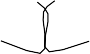 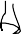 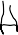 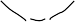 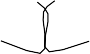 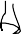 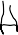 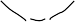 11HERIDA PENETRANTEHERIDA PENETRANTEHERIDA PENETRANTEHERIDA PENETRANTEHERIDA PENETRANTEHERIDA PENETRANTEHERIDA PENETRANTEHERIDA PENETRANTEHERIDA PENETRANTEHERIDA PENETRANTEHERIDA PENETRANTEHERIDA PENETRANTEHERIDA PENETRANTEHERIDA PENETRANTEHERIDA PENETRANTEHERIDA PENETRANTEHERIDA PENETRANTEHERIDA PENETRANTEHERIDA PENETRANTEHERIDA PENETRANTEHERIDA PENETRANTEHERIDA PENETRANTEHERIDA PENETRANTEGESTASGESTASGESTASGESTASGESTASGESTASGESTASGESTASGESTASPARTOSPARTOSPARTOSPARTOSPARTOSPARTOSPARTOSPARTOSPARTOSPARTOSPARTOSPARTOSPARTOSABORTOSABORTOSABORTOSABORTOSABORTOSABORTOSABORTOSABORTOSABORTOSABORTOSABORTOSABORTOSCESAREASCESAREASCESAREASCESAREASCESAREASCESAREASCESAREASCESAREASCESAREASCESAREASCESAREASCESAREASCESAREASCESAREAS22HERIDA NO PENETRANTEHERIDA NO PENETRANTEHERIDA NO PENETRANTEHERIDA NO PENETRANTEHERIDA NO PENETRANTEHERIDA NO PENETRANTEHERIDA NO PENETRANTEHERIDA NO PENETRANTEHERIDA NO PENETRANTEHERIDA NO PENETRANTEHERIDA NO PENETRANTEHERIDA NO PENETRANTEHERIDA NO PENETRANTEHERIDA NO PENETRANTEHERIDA NO PENETRANTEHERIDA NO PENETRANTEHERIDA NO PENETRANTEHERIDA NO PENETRANTEHERIDA NO PENETRANTEHERIDA NO PENETRANTEHERIDA NO PENETRANTEHERIDA NO PENETRANTEHERIDA NO PENETRANTEFECHA ULTIMA MENSTRUACIONFECHA ULTIMA MENSTRUACIONFECHA ULTIMA MENSTRUACIONFECHA ULTIMA MENSTRUACIONFECHA ULTIMA MENSTRUACIONFECHA ULTIMA MENSTRUACIONFECHA ULTIMA MENSTRUACIONFECHA ULTIMA MENSTRUACIONFECHA ULTIMA MENSTRUACIONFECHA ULTIMA MENSTRUACIONFECHA ULTIMA MENSTRUACIONFECHA ULTIMA MENSTRUACIONFECHA ULTIMA MENSTRUACIONSEMANAS GESTACIONSEMANAS GESTACIONSEMANAS GESTACIONSEMANAS GESTACIONSEMANAS GESTACIONSEMANAS GESTACIONSEMANAS GESTACIONSEMANAS GESTACIONSEMANAS GESTACIONSEMANAS GESTACIONSEMANAS GESTACIONMOVIMIENTO FETALMOVIMIENTO FETALMOVIMIENTO FETALMOVIMIENTO FETALMOVIMIENTO FETALMOVIMIENTO FETALMOVIMIENTO FETALMOVIMIENTO FETALMOVIMIENTO FETALMOVIMIENTO FETALMOVIMIENTO FETALMOVIMIENTO FETALMOVIMIENTO FETALMOVIMIENTO FETAL33FRACTURA EXPUESTAFRACTURA EXPUESTAFRACTURA EXPUESTAFRACTURA EXPUESTAFRACTURA EXPUESTAFRACTURA EXPUESTAFRACTURA EXPUESTAFRACTURA EXPUESTAFRACTURA EXPUESTAFRACTURA EXPUESTAFRACTURA EXPUESTAFRACTURA EXPUESTAFRACTURA EXPUESTAFRACTURA EXPUESTAFRACTURA EXPUESTAFRACTURA EXPUESTAFRACTURA EXPUESTAFRACTURA EXPUESTAFRACTURA EXPUESTAFRACTURA EXPUESTAFRACTURA EXPUESTAFRACTURA EXPUESTAFRACTURA EXPUESTAFRECUENCIAC. FETALFRECUENCIAC. FETALFRECUENCIAC. FETALFRECUENCIAC. FETALFRECUENCIAC. FETALFRECUENCIAC. FETALFRECUENCIAC. FETALFRECUENCIAC. FETALFRECUENCIAC. FETALFRECUENCIAC. FETALMEMBRANAS ROTASMEMBRANAS ROTASMEMBRANAS ROTASMEMBRANAS ROTASMEMBRANAS ROTASMEMBRANAS ROTASMEMBRANAS ROTASMEMBRANAS ROTASTIEMPOTIEMPOTIEMPOTIEMPOTIEMPOTIEMPOTIEMPOTIEMPOTIEMPOTIEMPOTIEMPO44FRACTURA CERRADAFRACTURA CERRADAFRACTURA CERRADAFRACTURA CERRADAFRACTURA CERRADAFRACTURA CERRADAFRACTURA CERRADAFRACTURA CERRADAFRACTURA CERRADAFRACTURA CERRADAFRACTURA CERRADAFRACTURA CERRADAFRACTURA CERRADAFRACTURA CERRADAFRACTURA CERRADAFRACTURA CERRADAFRACTURA CERRADAFRACTURA CERRADAFRACTURA CERRADAFRACTURA CERRADAFRACTURA CERRADAFRACTURA CERRADAFRACTURA CERRADAALTURA UTERINAALTURA UTERINAALTURA UTERINAALTURA UTERINAALTURA UTERINAALTURA UTERINAALTURA UTERINAALTURA UTERINAALTURA UTERINAALTURA UTERINAPRESEN-TACIONPRESEN-TACIONPRESEN-TACIONPRESEN-TACIONPRESEN-TACIONPRESEN-TACIONPRESEN-TACIONPRESEN-TACION55AMPUTACIONAMPUTACIONAMPUTACIONAMPUTACIONAMPUTACIONAMPUTACIONAMPUTACIONAMPUTACIONAMPUTACIONAMPUTACIONAMPUTACIONAMPUTACIONAMPUTACIONAMPUTACIONAMPUTACIONAMPUTACIONAMPUTACIONAMPUTACIONAMPUTACIONAMPUTACIONAMPUTACIONAMPUTACIONAMPUTACIONDILATACIONDILATACIONDILATACIONDILATACIONDILATACIONDILATACIONDILATACIONDILATACIONDILATACIONDILATACIONBORRA-MIENTOBORRA-MIENTOBORRA-MIENTOBORRA-MIENTOBORRA-MIENTOBORRA-MIENTOBORRA-MIENTOBORRA-MIENTOPLANOPLANOPLANOPLANOPLANOPLANO66HEMORRAGIAHEMORRAGIAHEMORRAGIAHEMORRAGIAHEMORRAGIAHEMORRAGIAHEMORRAGIAHEMORRAGIAHEMORRAGIAHEMORRAGIAHEMORRAGIAHEMORRAGIAHEMORRAGIAHEMORRAGIAHEMORRAGIAHEMORRAGIAHEMORRAGIAHEMORRAGIAHEMORRAGIAHEMORRAGIAHEMORRAGIAHEMORRAGIAHEMORRAGIAPELVIS UTILPELVIS UTILPELVIS UTILPELVIS UTILPELVIS UTILPELVIS UTILPELVIS UTILPELVIS UTILPELVIS UTILPELVIS UTILSANGRADO VAGINALSANGRADO VAGINALSANGRADO VAGINALSANGRADO VAGINALSANGRADO VAGINALSANGRADO VAGINALSANGRADO VAGINALCONTRACCIONESCONTRACCIONESCONTRACCIONESCONTRACCIONESCONTRACCIONESCONTRACCIONESCONTRACCIONESCONTRACCIONESCONTRACCIONESCONTRACCIONESCONTRACCIONESCONTRACCIONESCONTRACCIONESCONTRACCIONESCONTRACCIONESCONTRACCIONESCONTRACCIONESCONTRACCIONES77MORDEDURAMORDEDURAMORDEDURAMORDEDURAMORDEDURAMORDEDURAMORDEDURAMORDEDURAMORDEDURAMORDEDURAMORDEDURAMORDEDURAMORDEDURAMORDEDURAMORDEDURAMORDEDURAMORDEDURAMORDEDURAMORDEDURAMORDEDURAMORDEDURAMORDEDURAMORDEDURA88PICADURAPICADURAPICADURAPICADURAPICADURAPICADURAPICADURAPICADURAPICADURAPICADURAPICADURAPICADURAPICADURAPICADURAPICADURAPICADURAPICADURAPICADURAPICADURAPICADURAPICADURAPICADURAPICADURA99EXCORIACIONEXCORIACIONEXCORIACIONEXCORIACIONEXCORIACIONEXCORIACIONEXCORIACIONEXCORIACIONEXCORIACIONEXCORIACIONEXCORIACIONEXCORIACIONEXCORIACIONEXCORIACIONEXCORIACIONEXCORIACIONEXCORIACIONEXCORIACIONEXCORIACIONEXCORIACIONEXCORIACIONEXCORIACIONEXCORIACION1010DEFORMIDAD O MASADEFORMIDAD O MASADEFORMIDAD O MASADEFORMIDAD O MASADEFORMIDAD O MASADEFORMIDAD O MASADEFORMIDAD O MASADEFORMIDAD O MASADEFORMIDAD O MASADEFORMIDAD O MASADEFORMIDAD O MASADEFORMIDAD O MASADEFORMIDAD O MASADEFORMIDAD O MASADEFORMIDAD O MASADEFORMIDAD O MASADEFORMIDAD O MASADEFORMIDAD O MASADEFORMIDAD O MASADEFORMIDAD O MASADEFORMIDAD O MASADEFORMIDAD O MASADEFORMIDAD O MASA11 ANALISIS DE PROBLEMAS11 ANALISIS DE PROBLEMAS11 ANALISIS DE PROBLEMAS11 ANALISIS DE PROBLEMAS11 ANALISIS DE PROBLEMAS11 ANALISIS DE PROBLEMAS11 ANALISIS DE PROBLEMAS11 ANALISIS DE PROBLEMAS11 ANALISIS DE PROBLEMAS11 ANALISIS DE PROBLEMAS11 ANALISIS DE PROBLEMAS11 ANALISIS DE PROBLEMAS11 ANALISIS DE PROBLEMAS11 ANALISIS DE PROBLEMAS11 ANALISIS DE PROBLEMAS11 ANALISIS DE PROBLEMAS11 ANALISIS DE PROBLEMAS11 ANALISIS DE PROBLEMAS11 ANALISIS DE PROBLEMAS11 ANALISIS DE PROBLEMAS11 ANALISIS DE PROBLEMAS11 ANALISIS DE PROBLEMAS11 ANALISIS DE PROBLEMAS11 ANALISIS DE PROBLEMAS11 ANALISIS DE PROBLEMAS11 ANALISIS DE PROBLEMAS11 ANALISIS DE PROBLEMAS11 ANALISIS DE PROBLEMAS11 ANALISIS DE PROBLEMAS11 ANALISIS DE PROBLEMAS11 ANALISIS DE PROBLEMAS11 ANALISIS DE PROBLEMAS11 ANALISIS DE PROBLEMAS11 ANALISIS DE PROBLEMAS11 ANALISIS DE PROBLEMAS11 ANALISIS DE PROBLEMAS11 ANALISIS DE PROBLEMAS11 ANALISIS DE PROBLEMAS11 ANALISIS DE PROBLEMAS11 ANALISIS DE PROBLEMAS11 ANALISIS DE PROBLEMAS11 ANALISIS DE PROBLEMASNO APLICANO APLICANO APLICANO APLICANO APLICANO APLICANO APLICANO APLICANO APLICANO APLICANO APLICANO APLICANO APLICANO APLICANO APLICANO APLICA1111HEMATOMAHEMATOMAHEMATOMAHEMATOMAHEMATOMAHEMATOMAHEMATOMAHEMATOMAHEMATOMAHEMATOMAHEMATOMAHEMATOMAHEMATOMAHEMATOMAHEMATOMAHEMATOMAHEMATOMAHEMATOMAHEMATOMAHEMATOMAHEMATOMAHEMATOMAHEMATOMA1212QUEMADURA G-IQUEMADURA G-IQUEMADURA G-IQUEMADURA G-IQUEMADURA G-IQUEMADURA G-IQUEMADURA G-IQUEMADURA G-IQUEMADURA G-IQUEMADURA G-IQUEMADURA G-IQUEMADURA G-IQUEMADURA G-IQUEMADURA G-IQUEMADURA G-IQUEMADURA G-IQUEMADURA G-IQUEMADURA G-IQUEMADURA G-IQUEMADURA G-IQUEMADURA G-IQUEMADURA G-IQUEMADURA G-I1313QUEMADURA G-IIQUEMADURA G-IIQUEMADURA G-IIQUEMADURA G-IIQUEMADURA G-IIQUEMADURA G-IIQUEMADURA G-IIQUEMADURA G-IIQUEMADURA G-IIQUEMADURA G-IIQUEMADURA G-IIQUEMADURA G-IIQUEMADURA G-IIQUEMADURA G-IIQUEMADURA G-IIQUEMADURA G-IIQUEMADURA G-IIQUEMADURA G-IIQUEMADURA G-IIQUEMADURA G-IIQUEMADURA G-IIQUEMADURA G-IIQUEMADURA G-II1414QUEMADURA  G-IIIQUEMADURA  G-IIIQUEMADURA  G-IIIQUEMADURA  G-IIIQUEMADURA  G-IIIQUEMADURA  G-IIIQUEMADURA  G-IIIQUEMADURA  G-IIIQUEMADURA  G-IIIQUEMADURA  G-IIIQUEMADURA  G-IIIQUEMADURA  G-IIIQUEMADURA  G-IIIQUEMADURA  G-IIIQUEMADURA  G-IIIQUEMADURA  G-IIIQUEMADURA  G-IIIQUEMADURA  G-IIIQUEMADURA  G-IIIQUEMADURA  G-IIIQUEMADURA  G-IIIQUEMADURA  G-IIIQUEMADURA  G-III12 PLAN DIAGNOSTICO12 PLAN DIAGNOSTICO12 PLAN DIAGNOSTICO12 PLAN DIAGNOSTICO12 PLAN DIAGNOSTICO12 PLAN DIAGNOSTICO12 PLAN DIAGNOSTICO12 PLAN DIAGNOSTICO12 PLAN DIAGNOSTICO12 PLAN DIAGNOSTICO12 PLAN DIAGNOSTICO12 PLAN DIAGNOSTICO12 PLAN DIAGNOSTICO12 PLAN DIAGNOSTICO12 PLAN DIAGNOSTICO12 PLAN DIAGNOSTICOREGISTRAR ABAJO COMENTARIOS Y RESULTADOS, ANOTANDO EL NUMEROREGISTRAR ABAJO COMENTARIOS Y RESULTADOS, ANOTANDO EL NUMEROREGISTRAR ABAJO COMENTARIOS Y RESULTADOS, ANOTANDO EL NUMEROREGISTRAR ABAJO COMENTARIOS Y RESULTADOS, ANOTANDO EL NUMEROREGISTRAR ABAJO COMENTARIOS Y RESULTADOS, ANOTANDO EL NUMEROREGISTRAR ABAJO COMENTARIOS Y RESULTADOS, ANOTANDO EL NUMEROREGISTRAR ABAJO COMENTARIOS Y RESULTADOS, ANOTANDO EL NUMEROREGISTRAR ABAJO COMENTARIOS Y RESULTADOS, ANOTANDO EL NUMEROREGISTRAR ABAJO COMENTARIOS Y RESULTADOS, ANOTANDO EL NUMEROREGISTRAR ABAJO COMENTARIOS Y RESULTADOS, ANOTANDO EL NUMEROREGISTRAR ABAJO COMENTARIOS Y RESULTADOS, ANOTANDO EL NUMEROREGISTRAR ABAJO COMENTARIOS Y RESULTADOS, ANOTANDO EL NUMEROREGISTRAR ABAJO COMENTARIOS Y RESULTADOS, ANOTANDO EL NUMEROREGISTRAR ABAJO COMENTARIOS Y RESULTADOS, ANOTANDO EL NUMEROREGISTRAR ABAJO COMENTARIOS Y RESULTADOS, ANOTANDO EL NUMEROREGISTRAR ABAJO COMENTARIOS Y RESULTADOS, ANOTANDO EL NUMEROREGISTRAR ABAJO COMENTARIOS Y RESULTADOS, ANOTANDO EL NUMEROREGISTRAR ABAJO COMENTARIOS Y RESULTADOS, ANOTANDO EL NUMEROREGISTRAR ABAJO COMENTARIOS Y RESULTADOS, ANOTANDO EL NUMEROREGISTRAR ABAJO COMENTARIOS Y RESULTADOS, ANOTANDO EL NUMEROREGISTRAR ABAJO COMENTARIOS Y RESULTADOS, ANOTANDO EL NUMEROREGISTRAR ABAJO COMENTARIOS Y RESULTADOS, ANOTANDO EL NUMEROREGISTRAR ABAJO COMENTARIOS Y RESULTADOS, ANOTANDO EL NUMEROREGISTRAR ABAJO COMENTARIOS Y RESULTADOS, ANOTANDO EL NUMEROREGISTRAR ABAJO COMENTARIOS Y RESULTADOS, ANOTANDO EL NUMEROREGISTRAR ABAJO COMENTARIOS Y RESULTADOS, ANOTANDO EL NUMEROREGISTRAR ABAJO COMENTARIOS Y RESULTADOS, ANOTANDO EL NUMEROREGISTRAR ABAJO COMENTARIOS Y RESULTADOS, ANOTANDO EL NUMEROREGISTRAR ABAJO COMENTARIOS Y RESULTADOS, ANOTANDO EL NUMEROREGISTRAR ABAJO COMENTARIOS Y RESULTADOS, ANOTANDO EL NUMEROREGISTRAR ABAJO COMENTARIOS Y RESULTADOS, ANOTANDO EL NUMEROREGISTRAR ABAJO COMENTARIOS Y RESULTADOS, ANOTANDO EL NUMEROREGISTRAR ABAJO COMENTARIOS Y RESULTADOS, ANOTANDO EL NUMEROREGISTRAR ABAJO COMENTARIOS Y RESULTADOS, ANOTANDO EL NUMEROREGISTRAR ABAJO COMENTARIOS Y RESULTADOS, ANOTANDO EL NUMEROREGISTRAR ABAJO COMENTARIOS Y RESULTADOS, ANOTANDO EL NUMEROREGISTRAR ABAJO COMENTARIOS Y RESULTADOS, ANOTANDO EL NUMEROREGISTRAR ABAJO COMENTARIOS Y RESULTADOS, ANOTANDO EL NUMEROREGISTRAR ABAJO COMENTARIOS Y RESULTADOS, ANOTANDO EL NUMEROREGISTRAR ABAJO COMENTARIOS Y RESULTADOS, ANOTANDO EL NUMEROREGISTRAR ABAJO COMENTARIOS Y RESULTADOS, ANOTANDO EL NUMEROREGISTRAR ABAJO COMENTARIOS Y RESULTADOS, ANOTANDO EL NUMEROREGISTRAR ABAJO COMENTARIOS Y RESULTADOS, ANOTANDO EL NUMEROREGISTRAR ABAJO COMENTARIOS Y RESULTADOS, ANOTANDO EL NUMEROREGISTRAR ABAJO COMENTARIOS Y RESULTADOS, ANOTANDO EL NUMEROREGISTRAR ABAJO COMENTARIOS Y RESULTADOS, ANOTANDO EL NUMEROREGISTRAR ABAJO COMENTARIOS Y RESULTADOS, ANOTANDO EL NUMEROREGISTRAR ABAJO COMENTARIOS Y RESULTADOS, ANOTANDO EL NUMEROREGISTRAR ABAJO COMENTARIOS Y RESULTADOS, ANOTANDO EL NUMEROREGISTRAR ABAJO COMENTARIOS Y RESULTADOS, ANOTANDO EL NUMEROREGISTRAR ABAJO COMENTARIOS Y RESULTADOS, ANOTANDO EL NUMEROREGISTRAR ABAJO COMENTARIOS Y RESULTADOS, ANOTANDO EL NUMEROREGISTRAR ABAJO COMENTARIOS Y RESULTADOS, ANOTANDO EL NUMEROREGISTRAR ABAJO COMENTARIOS Y RESULTADOS, ANOTANDO EL NUMEROREGISTRAR ABAJO COMENTARIOS Y RESULTADOS, ANOTANDO EL NUMEROREGISTRAR ABAJO COMENTARIOS Y RESULTADOS, ANOTANDO EL NUMEROREGISTRAR ABAJO COMENTARIOS Y RESULTADOS, ANOTANDO EL NUMEROREGISTRAR ABAJO COMENTARIOS Y RESULTADOS, ANOTANDO EL NUMEROREGISTRAR ABAJO COMENTARIOS Y RESULTADOS, ANOTANDO EL NUMEROREGISTRAR ABAJO COMENTARIOS Y RESULTADOS, ANOTANDO EL NUMEROREGISTRAR ABAJO COMENTARIOS Y RESULTADOS, ANOTANDO EL NUMEROREGISTRAR ABAJO COMENTARIOS Y RESULTADOS, ANOTANDO EL NUMEROREGISTRAR ABAJO COMENTARIOS Y RESULTADOS, ANOTANDO EL NUMEROREGISTRAR ABAJO COMENTARIOS Y RESULTADOS, ANOTANDO EL NUMEROREGISTRAR ABAJO COMENTARIOS Y RESULTADOS, ANOTANDO EL NUMEROREGISTRAR ABAJO COMENTARIOS Y RESULTADOS, ANOTANDO EL NUMEROREGISTRAR ABAJO COMENTARIOS Y RESULTADOS, ANOTANDO EL NUMEROREGISTRAR ABAJO COMENTARIOS Y RESULTADOS, ANOTANDO EL NUMEROREGISTRAR ABAJO COMENTARIOS Y RESULTADOS, ANOTANDO EL NUMEROREGISTRAR ABAJO COMENTARIOS Y RESULTADOS, ANOTANDO EL NUMEROREGISTRAR ABAJO COMENTARIOS Y RESULTADOS, ANOTANDO EL NUMEROREGISTRAR ABAJO COMENTARIOS Y RESULTADOS, ANOTANDO EL NUMEROREGISTRAR ABAJO COMENTARIOS Y RESULTADOS, ANOTANDO EL NUMEROREGISTRAR ABAJO COMENTARIOS Y RESULTADOS, ANOTANDO EL NUMEROREGISTRAR ABAJO COMENTARIOS Y RESULTADOS, ANOTANDO EL NUMEROREGISTRAR ABAJO COMENTARIOS Y RESULTADOS, ANOTANDO EL NUMEROREGISTRAR ABAJO COMENTARIOS Y RESULTADOS, ANOTANDO EL NUMEROREGISTRAR ABAJO COMENTARIOS Y RESULTADOS, ANOTANDO EL NUMERONO APLICANO APLICANO APLICANO APLICANO APLICANO APLICANO APLICANO APLICANO APLICANO APLICANO APLICA1. BIOMETRIA1. BIOMETRIA1. BIOMETRIA1. BIOMETRIA1. BIOMETRIA3. QUIMICA SANGUINEA3. QUIMICA SANGUINEA3. QUIMICA SANGUINEA3. QUIMICA SANGUINEA3. QUIMICA SANGUINEA3. QUIMICA SANGUINEA3. QUIMICA SANGUINEA3. QUIMICA SANGUINEA5. GASOMETRIA5. GASOMETRIA5. GASOMETRIA5. GASOMETRIA5. GASOMETRIA5. GASOMETRIA5. GASOMETRIA5. GASOMETRIA7. ENDOSCOPIA7. ENDOSCOPIA7. ENDOSCOPIA7. ENDOSCOPIA7. ENDOSCOPIA7. ENDOSCOPIA7. ENDOSCOPIA7. ENDOSCOPIA7. ENDOSCOPIA7. ENDOSCOPIA7. ENDOSCOPIA7. ENDOSCOPIA9. R-X ABDOMEN9. R-X ABDOMEN9. R-X ABDOMEN9. R-X ABDOMEN9. R-X ABDOMEN9. R-X ABDOMEN9. R-X ABDOMEN9. R-X ABDOMEN9. R-X ABDOMEN9. R-X ABDOMEN9. R-X ABDOMEN9. R-X ABDOMEN9. R-X ABDOMEN9. R-X ABDOMEN9. R-X ABDOMEN9. R-X ABDOMEN11. TOMOGRAFIA11. TOMOGRAFIA11. TOMOGRAFIA11. TOMOGRAFIA11. TOMOGRAFIA11. TOMOGRAFIA11. TOMOGRAFIA11. TOMOGRAFIA13. ECOGRAFIA PELVICA13. ECOGRAFIA PELVICA13. ECOGRAFIA PELVICA13. ECOGRAFIA PELVICA13. ECOGRAFIA PELVICA13. ECOGRAFIA PELVICA13. ECOGRAFIA PELVICA13. ECOGRAFIA PELVICA13. ECOGRAFIA PELVICA13. ECOGRAFIA PELVICA13. ECOGRAFIA PELVICA15. INTERCONSULTA15. INTERCONSULTA15. INTERCONSULTA15. INTERCONSULTA15. INTERCONSULTA15. INTERCONSULTA15. INTERCONSULTA15. INTERCONSULTA15. INTERCONSULTA15. INTERCONSULTA15. INTERCONSULTA15. INTERCONSULTA15. INTERCONSULTA15. INTERCONSULTA15. INTERCONSULTA15. INTERCONSULTA15. INTERCONSULTA15. INTERCONSULTA15. INTERCONSULTA2. UROANALISIS2. UROANALISIS2. UROANALISIS2. UROANALISIS2. UROANALISIS4. ELECTROLITOS4. ELECTROLITOS4. ELECTROLITOS4. ELECTROLITOS4. ELECTROLITOS4. ELECTROLITOS4. ELECTROLITOS4. ELECTROLITOS6. ELECTRO CARDIOGRAMA6. ELECTRO CARDIOGRAMA6. ELECTRO CARDIOGRAMA6. ELECTRO CARDIOGRAMA6. ELECTRO CARDIOGRAMA6. ELECTRO CARDIOGRAMA6. ELECTRO CARDIOGRAMA6. ELECTRO CARDIOGRAMA8. R-X TORAX8. R-X TORAX8. R-X TORAX8. R-X TORAX8. R-X TORAX8. R-X TORAX8. R-X TORAX8. R-X TORAX8. R-X TORAX8. R-X TORAX8. R-X TORAX8. R-X TORAX10. R-X OSEA10. R-X OSEA10. R-X OSEA10. R-X OSEA10. R-X OSEA10. R-X OSEA10. R-X OSEA10. R-X OSEA10. R-X OSEA10. R-X OSEA10. R-X OSEA10. R-X OSEA10. R-X OSEA10. R-X OSEA10. R-X OSEA10. R-X OSEA12. RESONANCIA12. RESONANCIA12. RESONANCIA12. RESONANCIA12. RESONANCIA12. RESONANCIA12. RESONANCIA12. RESONANCIA14. ECOGRAFIA ABDOMEN14. ECOGRAFIA ABDOMEN14. ECOGRAFIA ABDOMEN14. ECOGRAFIA ABDOMEN14. ECOGRAFIA ABDOMEN14. ECOGRAFIA ABDOMEN14. ECOGRAFIA ABDOMEN14. ECOGRAFIA ABDOMEN14. ECOGRAFIA ABDOMEN14. ECOGRAFIA ABDOMEN14. ECOGRAFIA ABDOMEN16. OTROS16. OTROS16. OTROS16. OTROS16. OTROS16. OTROS16. OTROS16. OTROS16. OTROS16. OTROS16. OTROS16. OTROS16. OTROS16. OTROS16. OTROS16. OTROS16. OTROS16. OTROS16. OTROS13 DIAGNOSTICOS PRESUNTIVOS	CIE13 DIAGNOSTICOS PRESUNTIVOS	CIE13 DIAGNOSTICOS PRESUNTIVOS	CIE13 DIAGNOSTICOS PRESUNTIVOS	CIE13 DIAGNOSTICOS PRESUNTIVOS	CIE13 DIAGNOSTICOS PRESUNTIVOS	CIE13 DIAGNOSTICOS PRESUNTIVOS	CIE13 DIAGNOSTICOS PRESUNTIVOS	CIE13 DIAGNOSTICOS PRESUNTIVOS	CIE13 DIAGNOSTICOS PRESUNTIVOS	CIE13 DIAGNOSTICOS PRESUNTIVOS	CIE13 DIAGNOSTICOS PRESUNTIVOS	CIE13 DIAGNOSTICOS PRESUNTIVOS	CIE13 DIAGNOSTICOS PRESUNTIVOS	CIE13 DIAGNOSTICOS PRESUNTIVOS	CIE13 DIAGNOSTICOS PRESUNTIVOS	CIE13 DIAGNOSTICOS PRESUNTIVOS	CIE13 DIAGNOSTICOS PRESUNTIVOS	CIE13 DIAGNOSTICOS PRESUNTIVOS	CIE13 DIAGNOSTICOS PRESUNTIVOS	CIE13 DIAGNOSTICOS PRESUNTIVOS	CIE13 DIAGNOSTICOS PRESUNTIVOS	CIE13 DIAGNOSTICOS PRESUNTIVOS	CIE13 DIAGNOSTICOS PRESUNTIVOS	CIE13 DIAGNOSTICOS PRESUNTIVOS	CIE13 DIAGNOSTICOS PRESUNTIVOS	CIE13 DIAGNOSTICOS PRESUNTIVOS	CIE13 DIAGNOSTICOS PRESUNTIVOS	CIE13 DIAGNOSTICOS PRESUNTIVOS	CIE13 DIAGNOSTICOS PRESUNTIVOS	CIE13 DIAGNOSTICOS PRESUNTIVOS	CIE13 DIAGNOSTICOS PRESUNTIVOS	CIE13 DIAGNOSTICOS PRESUNTIVOS	CIE13 DIAGNOSTICOS PRESUNTIVOS	CIE13 DIAGNOSTICOS PRESUNTIVOS	CIE13 DIAGNOSTICOS PRESUNTIVOS	CIE13 DIAGNOSTICOS PRESUNTIVOS	CIE13 DIAGNOSTICOS PRESUNTIVOS	CIE13 DIAGNOSTICOS PRESUNTIVOS	CIE13 DIAGNOSTICOS PRESUNTIVOS	CIE13 DIAGNOSTICOS PRESUNTIVOS	CIE13 DIAGNOSTICOS PRESUNTIVOS	CIE13 DIAGNOSTICOS PRESUNTIVOS	CIE13 DIAGNOSTICOS PRESUNTIVOS	CIE13 DIAGNOSTICOS PRESUNTIVOS	CIE13 DIAGNOSTICOS PRESUNTIVOS	CIE13 DIAGNOSTICOS PRESUNTIVOS	CIE13 DIAGNOSTICOS PRESUNTIVOS	CIE14 DIAGNOSTICOS DEFINITIVOS	CIE14 DIAGNOSTICOS DEFINITIVOS	CIE14 DIAGNOSTICOS DEFINITIVOS	CIE14 DIAGNOSTICOS DEFINITIVOS	CIE14 DIAGNOSTICOS DEFINITIVOS	CIE14 DIAGNOSTICOS DEFINITIVOS	CIE14 DIAGNOSTICOS DEFINITIVOS	CIE14 DIAGNOSTICOS DEFINITIVOS	CIE14 DIAGNOSTICOS DEFINITIVOS	CIE14 DIAGNOSTICOS DEFINITIVOS	CIE14 DIAGNOSTICOS DEFINITIVOS	CIE14 DIAGNOSTICOS DEFINITIVOS	CIE14 DIAGNOSTICOS DEFINITIVOS	CIE14 DIAGNOSTICOS DEFINITIVOS	CIE14 DIAGNOSTICOS DEFINITIVOS	CIE14 DIAGNOSTICOS DEFINITIVOS	CIE14 DIAGNOSTICOS DEFINITIVOS	CIE14 DIAGNOSTICOS DEFINITIVOS	CIE14 DIAGNOSTICOS DEFINITIVOS	CIE14 DIAGNOSTICOS DEFINITIVOS	CIE14 DIAGNOSTICOS DEFINITIVOS	CIE14 DIAGNOSTICOS DEFINITIVOS	CIE14 DIAGNOSTICOS DEFINITIVOS	CIE14 DIAGNOSTICOS DEFINITIVOS	CIE14 DIAGNOSTICOS DEFINITIVOS	CIE14 DIAGNOSTICOS DEFINITIVOS	CIE14 DIAGNOSTICOS DEFINITIVOS	CIE14 DIAGNOSTICOS DEFINITIVOS	CIE14 DIAGNOSTICOS DEFINITIVOS	CIE14 DIAGNOSTICOS DEFINITIVOS	CIE14 DIAGNOSTICOS DEFINITIVOS	CIE14 DIAGNOSTICOS DEFINITIVOS	CIE14 DIAGNOSTICOS DEFINITIVOS	CIE14 DIAGNOSTICOS DEFINITIVOS	CIE14 DIAGNOSTICOS DEFINITIVOS	CIE14 DIAGNOSTICOS DEFINITIVOS	CIE14 DIAGNOSTICOS DEFINITIVOS	CIE14 DIAGNOSTICOS DEFINITIVOS	CIE14 DIAGNOSTICOS DEFINITIVOS	CIE14 DIAGNOSTICOS DEFINITIVOS	CIE14 DIAGNOSTICOS DEFINITIVOS	CIE14 DIAGNOSTICOS DEFINITIVOS	CIE14 DIAGNOSTICOS DEFINITIVOS	CIE14 DIAGNOSTICOS DEFINITIVOS	CIE14 DIAGNOSTICOS DEFINITIVOS	CIE14 DIAGNOSTICOS DEFINITIVOS	CIE14 DIAGNOSTICOS DEFINITIVOS	CIE14 DIAGNOSTICOS DEFINITIVOS	CIE14 DIAGNOSTICOS DEFINITIVOS	CIE14 DIAGNOSTICOS DEFINITIVOS	CIE14 DIAGNOSTICOS DEFINITIVOS	CIE14 DIAGNOSTICOS DEFINITIVOS	CIE14 DIAGNOSTICOS DEFINITIVOS	CIE14 DIAGNOSTICOS DEFINITIVOS	CIE14 DIAGNOSTICOS DEFINITIVOS	CIE14 DIAGNOSTICOS DEFINITIVOS	CIE14 DIAGNOSTICOS DEFINITIVOS	CIE14 DIAGNOSTICOS DEFINITIVOS	CIE14 DIAGNOSTICOS DEFINITIVOS	CIE14 DIAGNOSTICOS DEFINITIVOS	CIE14 DIAGNOSTICOS DEFINITIVOS	CIE14 DIAGNOSTICOS DEFINITIVOS	CIE14 DIAGNOSTICOS DEFINITIVOS	CIE14 DIAGNOSTICOS DEFINITIVOS	CIE14 DIAGNOSTICOS DEFINITIVOS	CIE14 DIAGNOSTICOS DEFINITIVOS	CIE14 DIAGNOSTICOS DEFINITIVOS	CIE14 DIAGNOSTICOS DEFINITIVOS	CIE14 DIAGNOSTICOS DEFINITIVOS	CIE14 DIAGNOSTICOS DEFINITIVOS	CIE14 DIAGNOSTICOS DEFINITIVOS	CIE14 DIAGNOSTICOS DEFINITIVOS	CIE14 DIAGNOSTICOS DEFINITIVOS	CIE14 DIAGNOSTICOS DEFINITIVOS	CIE14 DIAGNOSTICOS DEFINITIVOS	CIE14 DIAGNOSTICOS DEFINITIVOS	CIE14 DIAGNOSTICOS DEFINITIVOS	CIE12312312312312312312312312312312312312312312312312312312312312312312312315 PLAN DE TRATAMIENTO15 PLAN DE TRATAMIENTO15 PLAN DE TRATAMIENTO15 PLAN DE TRATAMIENTO15 PLAN DE TRATAMIENTO15 PLAN DE TRATAMIENTO15 PLAN DE TRATAMIENTO15 PLAN DE TRATAMIENTO15 PLAN DE TRATAMIENTO15 PLAN DE TRATAMIENTO15 PLAN DE TRATAMIENTO15 PLAN DE TRATAMIENTO15 PLAN DE TRATAMIENTO15 PLAN DE TRATAMIENTO15 PLAN DE TRATAMIENTO15 PLAN DE TRATAMIENTO15 PLAN DE TRATAMIENTO15 PLAN DE TRATAMIENTO15 PLAN DE TRATAMIENTO15 PLAN DE TRATAMIENTO15 PLAN DE TRATAMIENTO15 PLAN DE TRATAMIENTO15 PLAN DE TRATAMIENTO15 PLAN DE TRATAMIENTO15 PLAN DE TRATAMIENTODESCRIBIR ABAJO, ANOTANDO EL NUMERODESCRIBIR ABAJO, ANOTANDO EL NUMERODESCRIBIR ABAJO, ANOTANDO EL NUMERODESCRIBIR ABAJO, ANOTANDO EL NUMERODESCRIBIR ABAJO, ANOTANDO EL NUMERODESCRIBIR ABAJO, ANOTANDO EL NUMERODESCRIBIR ABAJO, ANOTANDO EL NUMERODESCRIBIR ABAJO, ANOTANDO EL NUMERODESCRIBIR ABAJO, ANOTANDO EL NUMERODESCRIBIR ABAJO, ANOTANDO EL NUMERODESCRIBIR ABAJO, ANOTANDO EL NUMERODESCRIBIR ABAJO, ANOTANDO EL NUMERODESCRIBIR ABAJO, ANOTANDO EL NUMERODESCRIBIR ABAJO, ANOTANDO EL NUMERODESCRIBIR ABAJO, ANOTANDO EL NUMERODESCRIBIR ABAJO, ANOTANDO EL NUMERODESCRIBIR ABAJO, ANOTANDO EL NUMERODESCRIBIR ABAJO, ANOTANDO EL NUMERODESCRIBIR ABAJO, ANOTANDO EL NUMERODESCRIBIR ABAJO, ANOTANDO EL NUMERODESCRIBIR ABAJO, ANOTANDO EL NUMERODESCRIBIR ABAJO, ANOTANDO EL NUMERODESCRIBIR ABAJO, ANOTANDO EL NUMERODESCRIBIR ABAJO, ANOTANDO EL NUMERODESCRIBIR ABAJO, ANOTANDO EL NUMERODESCRIBIR ABAJO, ANOTANDO EL NUMERODESCRIBIR ABAJO, ANOTANDO EL NUMERODESCRIBIR ABAJO, ANOTANDO EL NUMERODESCRIBIR ABAJO, ANOTANDO EL NUMERODESCRIBIR ABAJO, ANOTANDO EL NUMERODESCRIBIR ABAJO, ANOTANDO EL NUMERODESCRIBIR ABAJO, ANOTANDO EL NUMERODESCRIBIR ABAJO, ANOTANDO EL NUMERODESCRIBIR ABAJO, ANOTANDO EL NUMERODESCRIBIR ABAJO, ANOTANDO EL NUMERODESCRIBIR ABAJO, ANOTANDO EL NUMERODESCRIBIR ABAJO, ANOTANDO EL NUMERODESCRIBIR ABAJO, ANOTANDO EL NUMERODESCRIBIR ABAJO, ANOTANDO EL NUMERODESCRIBIR ABAJO, ANOTANDO EL NUMERODESCRIBIR ABAJO, ANOTANDO EL NUMERODESCRIBIR ABAJO, ANOTANDO EL NUMERODESCRIBIR ABAJO, ANOTANDO EL NUMERODESCRIBIR ABAJO, ANOTANDO EL NUMERODESCRIBIR ABAJO, ANOTANDO EL NUMERODESCRIBIR ABAJO, ANOTANDO EL NUMERODESCRIBIR ABAJO, ANOTANDO EL NUMERODESCRIBIR ABAJO, ANOTANDO EL NUMERODESCRIBIR ABAJO, ANOTANDO EL NUMERODESCRIBIR ABAJO, ANOTANDO EL NUMERODESCRIBIR ABAJO, ANOTANDO EL NUMERODESCRIBIR ABAJO, ANOTANDO EL NUMERODESCRIBIR ABAJO, ANOTANDO EL NUMERODESCRIBIR ABAJO, ANOTANDO EL NUMERODESCRIBIR ABAJO, ANOTANDO EL NUMERODESCRIBIR ABAJO, ANOTANDO EL NUMERODESCRIBIR ABAJO, ANOTANDO EL NUMERODESCRIBIR ABAJO, ANOTANDO EL NUMERODESCRIBIR ABAJO, ANOTANDO EL NUMERODESCRIBIR ABAJO, ANOTANDO EL NUMERODESCRIBIR ABAJO, ANOTANDO EL NUMERODESCRIBIR ABAJO, ANOTANDO EL NUMERODESCRIBIR ABAJO, ANOTANDO EL NUMERODESCRIBIR ABAJO, ANOTANDO EL NUMERODESCRIBIR ABAJO, ANOTANDO EL NUMERODESCRIBIR ABAJO, ANOTANDO EL NUMERODESCRIBIR ABAJO, ANOTANDO EL NUMERODESCRIBIR ABAJO, ANOTANDO EL NUMERODESCRIBIR ABAJO, ANOTANDO EL NUMERODESCRIBIR ABAJO, ANOTANDO EL NUMERODESCRIBIR ABAJO, ANOTANDO EL NUMERODESCRIBIR ABAJO, ANOTANDO EL NUMERODESCRIBIR ABAJO, ANOTANDO EL NUMERODESCRIBIR ABAJO, ANOTANDO EL NUMERODESCRIBIR ABAJO, ANOTANDO EL NUMERODESCRIBIR ABAJO, ANOTANDO EL NUMERODESCRIBIR ABAJO, ANOTANDO EL NUMEROMEDICAMENTO GENÉRICOMEDICAMENTO GENÉRICOMEDICAMENTO GENÉRICOMEDICAMENTO GENÉRICOMEDICAMENTO GENÉRICOMEDICAMENTO GENÉRICOMEDICAMENTO GENÉRICOMEDICAMENTO GENÉRICOMEDICAMENTO GENÉRICOMEDICAMENTO GENÉRICOMEDICAMENTO GENÉRICOMEDICAMENTO GENÉRICOMEDICAMENTO GENÉRICOMEDICAMENTO GENÉRICOMEDICAMENTO GENÉRICOMEDICAMENTO GENÉRICOMEDICAMENTO GENÉRICOMEDICAMENTO GENÉRICOMEDICAMENTO GENÉRICOMEDICAMENTO GENÉRICOMEDICAMENTO GENÉRICOMEDICAMENTO GENÉRICOMEDICAMENTO GENÉRICOMEDICAMENTO GENÉRICOVIAVIAVIAVIAVIADOSISDOSISDOSISDOSISDOSISDOSISDOSISPOSO LOGIAPOSO LOGIAPOSO LOGIADIASDIASDIASDIASDIASDIASDIASDIASDIAS1.INDICACIONES GENERALES1.INDICACIONES GENERALES1.INDICACIONES GENERALES1.INDICACIONES GENERALES1.INDICACIONES GENERALES1.INDICACIONES GENERALES1.INDICACIONES GENERALES1.INDICACIONES GENERALES1.INDICACIONES GENERALES1.INDICACIONES GENERALES1.INDICACIONES GENERALES1.INDICACIONES GENERALES1.INDICACIONES GENERALES1.INDICACIONES GENERALES1.INDICACIONES GENERALES1.INDICACIONES GENERALES2.PROCEDI-MIENTOS2.PROCEDI-MIENTOS2.PROCEDI-MIENTOS2.PROCEDI-MIENTOS2.PROCEDI-MIENTOS2.PROCEDI-MIENTOS2.PROCEDI-MIENTOS2.PROCEDI-MIENTOS2.PROCEDI-MIENTOS3.CONSEN-TIMIENTO INFORMADO3.CONSEN-TIMIENTO INFORMADO3.CONSEN-TIMIENTO INFORMADO3.CONSEN-TIMIENTO INFORMADO3.CONSEN-TIMIENTO INFORMADO3.CONSEN-TIMIENTO INFORMADO3.CONSEN-TIMIENTO INFORMADO3.CONSEN-TIMIENTO INFORMADO3.CONSEN-TIMIENTO INFORMADO3.CONSEN-TIMIENTO INFORMADO3.CONSEN-TIMIENTO INFORMADO3.CONSEN-TIMIENTO INFORMADO4. OTROS4. OTROS4. OTROS4. OTROS4. OTROS4. OTROS4. OTROS4. OTROS4. OTROS4. OTROS4. OTROS4. OTROS4. OTROS4. OTROS4. OTROS4. OTROS4. OTROS4. OTROS4. OTROS123416 SALIDA16 SALIDA16 SALIDA16 SALIDA16 SALIDA16 SALIDA16 SALIDA16 SALIDA16 SALIDA16 SALIDA16 SALIDA16 SALIDA16 SALIDA16 SALIDA16 SALIDA16 SALIDA16 SALIDA16 SALIDA16 SALIDA16 SALIDA16 SALIDA16 SALIDA16 SALIDA16 SALIDA16 SALIDA16 SALIDA16 SALIDA16 SALIDA16 SALIDA16 SALIDA16 SALIDA16 SALIDA16 SALIDA16 SALIDA16 SALIDA16 SALIDA16 SALIDA16 SALIDA16 SALIDA16 SALIDA16 SALIDA16 SALIDA16 SALIDA16 SALIDA16 SALIDA16 SALIDA16 SALIDA16 SALIDA16 SALIDA16 SALIDA16 SALIDA16 SALIDA16 SALIDA16 SALIDA16 SALIDA16 SALIDA16 SALIDA16 SALIDA16 SALIDA16 SALIDA16 SALIDA16 SALIDA16 SALIDA16 SALIDA16 SALIDA16 SALIDA16 SALIDA16 SALIDA16 SALIDA16 SALIDA16 SALIDA16 SALIDA16 SALIDA16 SALIDA16 SALIDA16 SALIDA16 SALIDA16 SALIDA16 SALIDA16 SALIDA16 SALIDA16 SALIDA16 SALIDA16 SALIDA16 SALIDA16 SALIDA16 SALIDA16 SALIDA16 SALIDA16 SALIDA16 SALIDA16 SALIDA16 SALIDA16 SALIDA16 SALIDA16 SALIDA16 SALIDA16 SALIDA16 SALIDA16 SALIDA16 SALIDA16 SALIDA16 SALIDA16 SALIDA16 SALIDA16 SALIDA16 SALIDA16 SALIDA16 SALIDA16 SALIDA16 SALIDA16 SALIDA16 SALIDA16 SALIDA16 SALIDA16 SALIDA16 SALIDA16 SALIDA16 SALIDA16 SALIDA16 SALIDA16 SALIDA16 SALIDA16 SALIDA16 SALIDA16 SALIDADOMI-CILIODOMI-CILIOCONSULTA EXTERNACONSULTA EXTERNACONSULTA EXTERNACONSULTA EXTERNACONSULTA EXTERNACONSULTA EXTERNAOBSER-VACIONOBSER-VACIONOBSER-VACIONOBSER-VACIONOBSER-VACIONOBSER-VACIONINTER-NACIONINTER-NACIONINTER-NACIONINTER-NACIONINTER-NACIONINTER-NACIONINTER-NACIONINTER-NACIONINTER-NACIONINTER-NACIONREFE-RENCIAREFE-RENCIAREFE-RENCIAREFE-RENCIAREFE-RENCIAREFE-RENCIAREFE-RENCIAREFE-RENCIAVIVOVIVOVIVOVIVOVIVOVIVOVIVOVIVOVIVOVIVOVIVOVIVOVIVOVIVOVIVOVIVOESTABLEESTABLEESTABLEESTABLEESTABLEESTABLEESTABLEESTABLEESTABLEINESTABLEINESTABLEINESTABLEINESTABLEINESTABLEINESTABLEINESTABLEINESTABLEINESTABLEINESTABLEINESTABLEINESTABLEDIAS DE INCAPACIDADDIAS DE INCAPACIDADDIAS DE INCAPACIDADDIAS DE INCAPACIDADDIAS DE INCAPACIDADDIAS DE INCAPACIDADDIAS DE INCAPACIDADDIAS DE INCAPACIDADDIAS DE INCAPACIDADDIAS DE INCAPACIDADDIAS DE INCAPACIDADDIAS DE INCAPACIDADDIAS DE INCAPACIDADSERVICIOSERVICIOSERVICIOSERVICIOESTABLECIMIENTOESTABLECIMIENTOESTABLECIMIENTOESTABLECIMIENTOESTABLECIMIENTOESTABLECIMIENTOESTABLECIMIENTOESTABLECIMIENTOESTABLECIMIENTOMUERTO EN EMERGENCIAMUERTO EN EMERGENCIAMUERTO EN EMERGENCIAMUERTO EN EMERGENCIAMUERTO EN EMERGENCIAMUERTO EN EMERGENCIAMUERTO EN EMERGENCIAMUERTO EN EMERGENCIAMUERTO EN EMERGENCIAMUERTO EN EMERGENCIAMUERTO EN EMERGENCIAMUERTO EN EMERGENCIAMUERTO EN EMERGENCIAMUERTO EN EMERGENCIAMUERTO EN EMERGENCIAMUERTO EN EMERGENCIAMUERTO EN EMERGENCIACAUSACAUSACAUSACAUSACAUSACAUSACAUSACAUSACAUSAFECHA DE SALIDAHORA DE SALIDAMEDICOFIRMA